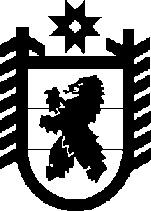 Республика Карелия Кarjalan TasavaltaСОВЕТ ОЛОНЕЦКОГО НАЦИОНАЛЬНОГО МУНИЦИПАЛЬНОГО РАЙОНАAunuksen piirineuvosto – piirin paikallisen itsehallinnonEdustava elinРЕШЕНИЕОт 16.02.2022 г. № 3О внесении изменений в решениеСовета Олонецкого национальногомуниципального района  № 76от 21.12.2021 г. «О бюджете Олонецкогонационального муниципальногорайона на 2022 год и плановый период 2023 и 2024 годов».Совет Олонецкого национального муниципального районаРЕШИЛ:Внести в решение Совета Олонецкого национального муниципального района «О бюджете Олонецкого национального муниципального района на 2022 год и плановый период 2023 и 2024 годов» № 76 от 21.12.2021 г. следующие изменения:Утвердить основные характеристики бюджета Олонецкого национального муниципального района  на 2022 год:общий объем доходов бюджета Олонецкого национального муниципального района в сумме 730141,88 тыс. руб., в том числе объем безвозмездных поступлений в сумме  578526,28 тыс. руб., из них объем получаемых межбюджетных трансфертов в сумме 578325,28 тыс. руб.общий объем расходов бюджета Олонецкого национального муниципального района в сумме 730141,89 тыс. руб.дефицит бюджета Олонецкого национального муниципального района в сумме 0,0 тыс. рублей. Утвердить верхний предел муниципального внутреннего долга Олонецкого национального муниципального района по состоянию на 01 января 2023 года в сумме 96955,00 тыс. руб., в том числе верхний предел долга по муниципальным гарантиям 0,0 тыс. руб.3. Утвердить основные характеристики бюджета Олонецкого национального муниципального района на 2023 год и на 2024 год:2.1 прогнозируемый общий объем доходов бюджета муниципального района на 2023 год в сумме 620443,02 тыс. руб., в том числе объем безвозмездных поступлений в сумме 466586,67 тыс. руб., из них объем получаемых межбюджетных трансфертов в сумме 466550,67 тыс. руб., и на 2024 год в сумме 617504,48 тыс. руб., в том числе объем безвозмездных поступлений в сумме 460755,98 тыс. руб., из них объем получаемых межбюджетных трансфертов в сумме 460717,98 тыс. руб.;2.2. общий объем расходов бюджета муниципального района на 2023 год в сумме 6200443,02 тыс. руб., в том числе условно утверждаемые расходы в сумме 5 957,46 тыс. руб., и на 2024 год в сумме 617504,48 тыс. руб., в том числе условно утверждаемые расходы в сумме 11 468,18 тыс. руб.;2.3. дефицит бюджета на 2023 год в сумме 0 тыс. руб., дефицит бюджета на 2024 год в сумме 0,00 руб.4. 	Утвердить верхний предел муниципального внутреннего долга Олонецкого национального муниципального района по состоянию на 01 января 2024 года в сумме 96955,00 тыс. руб., в том числе верхний предел долга по муниципальным гарантиям 0,0 тыс. руб., и на 01 января 2025 года в сумме 96955,00 тыс. руб., в том числе верхний предел долга по муниципальным гарантиям 0,0 тыс. руб.5. Приложение № 2 «Прогнозные поступления доходов  в бюджет Олонецкого национального муниципального района на 2022 год и плановый период 2023 и 2024 годов» изложить в новой редакции;6. Приложение № 3 «Распределение бюджетных ассигнований на 2022 год по разделам и подразделам, целевым статьям и видам расходов классификации расходов бюджетов» изложить в новой редакции;7. Приложение № 4 Распределение бюджетных ассигнований на плановый период 2023 и 2024 годов по разделам и подразделам, целевым статьям и видам расходов классификации расходов бюджетов» изложить в новой редакции;8. Приложение № 5 «Ведомственная структура расходов бюджета Олонецкого национального муниципального района на 2022 год» изложить в новой редакции;9. Приложение № 6 «Ведомственная структура расходов бюджета Олонецкого национального муниципального района на плановый период 2023 и 2024 годов» по разделам и подразделам, целевым статьям и видам расходов классификации расходов бюджетов» изложить в новой редакции;10.	Приложение № 7 «Распределение бюджетных ассигнований по целевым статьям (муниципальным программам Олонецкого национального муниципального района и непрограммным направлениям деятельности), группам и подгруппам видов расходов классификации расходов бюджетов 2022 год» изложить в новой редакции;11.	Приложение № 8 Распределение бюджетных ассигнований по целевым статьям (муниципальным программам Олонецкого национального муниципального района и непрограммным направлениям деятельности), группам и подгруппам видов расходов классификации расходов бюджетов на плановый период 2023 и 2024 годов» изложить в новой редакции.12. Приложение № 9 «Распределение межбюджетных трансфертов бюджетам поселений на 2022 год  и плановый период 2023 и 2024 годов» изложить в новой редакции.13. Приложение № 10 «Программу муниципальных внутренних заимствований Олонецкого национального муниципального района на 2022 год и плановый период 2023 и 2024 годов» изложить в новой редакции;14.	Приложение № 11 «Источники финансирования дефицита бюджета Олонецкого национального муниципального района на 2022 год и плановый период 2023 и 2024 годов» изложить в новой редакции;15. Настоящее Решение вступает в силу с 16 февраля 2022 года и подлежит официальному опубликованию.Глава Олонецкого национальногомуниципального района	И.И. Аутио2Приложение № 2к решению Совета Олонецкого национального муниципального района №3 от 16.02.2022 года "О внесении изменений в решение Совета Олонецкого национального муниципального района №76 от 21.12.2021 года"О бюджете Олонецкого национального муниципального района на 2022 год и плановыйпериод 2023 и 2024 годов"Прогнозные поступления доходов в бюджет Олонецкого национального муниципального района на 2022 год и плановый период 2023 и 2024 годовтыс. руб.Приложение№ 3 к решению Совета Олонецкого национального муниципального района от 16.02.2022 № 3о внесении изменений в Решение Совета Олонецкого национального муниципального района от 21.12.2021№ 76 "О бюджете Олонецкого национального муниципального района на 2022 год и плановый период 2023 и 2024 годов"Распределение бюджетных ассигнований по разделам, подразделам, целевым статьям и видам расходов классификации расходов бюджета на 2022 год(тыс. руб.)Приложение № 4 к решению Совета Олонецкого национального муниципального района от 16.02.2022 № 3о внесении изменений в Решение Совета Олонецкого национального муниципального района от 21.12.2021№ 76 "О бюджете Олонецкого национального мунципального района на 2022 годи плановый период 2023 и 2024 годов"Распределение бюджетных ассигнований по разделам, подразделам, целевым статьям и видам расходов классификации расходов бюджета на плановый период 2023 и 2024 годов(тыс. руб.)Приложение № 5 к решению Совета Олонецкого национального муниципального района от 16.02.2022 № 3о внесении изменений в Решение Совета Олонецкого национального муниципального района от 21.12.2021 № 76 "О бюджете Олонецкого национального муниципального района на 2022 годи плановый период 2023 и 2024 годов"Ведомственная структура расходов бюджета Олонецкого национального муниципального района на 2022 год(тыс. руб.)приложение № 6 к решению Совета Олонецкого национального муниципального района от 16.02.2022 № 3о внесении изменений в Решение Совета Олонецкого национального муниципального района от 21.12.2021 года№ 76 "О бюджете Олонецкого национального мунципального района на 2022 годи плановый период 2023 и 2024 годов"Ведомственная структура расходов бюджета Олонецкого национального муниципального района на плановый период 2023 и 2024 годов(тыс. руб.)Приложение№ 7 к решению Совета Олонецкого национального муниципального района от 16.02.2022 № 3о внесении изменений в Решение Совета Олонецкого национального муниципального района от 21.12.2021№ 76 "О бюджете Олонецкого национального муниципального района на 2022 год и плановый период 2023 и 2024 годов"Распределение бюджетных ассигнований по целевым статьям (муниципальным программам Олонецкого национального муниципального района и непрограммным направлениям деятельности), группам и подгруппам видов расходов классификации расходов бюджетов на 2022 год(тыс. руб.)Приложение № 8 к решению Совета Олонецкого национального муниципального района от 16.02.2022 № 3о внесении изменений в Решение Совета Олонецкого национального муниципального района от 21.12.2021№ 76 "О бюджете Олонецкого национального мунципального района на 2022 годи плановый период 2023 и 2024 годов"Распределение бюджетных ассигнований по целевым статьям (муниципальным программам Олонецкого национального муниципального района и рограммным направлениям деятельности), группам и подгруппам видов расходов классификации расходов бюджета на плановый период 2023 и 2024 г(тыс. руб.)Приложение №9 к Решению Совета Олонецкого национального муниципального района № 3 от 16.02.2022«О внесении изменений в Решение Совета Олонецкого национального муниципального района № 76 от 21.12.2021«О бюджете Олонецкого национальногомуниципального района на 2022 год и плановый период 2023 и 2024 годов»Объем межбюджетных трансфертов, передаваемых из бюджета Олонецкого национального муниципального района на 2022 годтыс. руб.РАСПРЕДЕЛЕНИЕ ДОТАЦИЙна выравнивание бюджетной обеспеченности бюджетам поселений из Районного фонда финансовой поддержки поселений на 2022 годтыс. руб.РАСПРЕДЕЛЕНИЕ СУБВЕНЦИИбюджетам поселений на осуществление первичного воинского учета на территориях, где отсутствуют военные комиссариаты на 2022 годтыс. руб.РАСПРЕДЕЛЕНИЕ СУБВЕНЦИИбюджетам поселений на обеспечение деятельности административных комиссий и определению перечня должностных лиц, уполномоченных составлять протоколы на 2022 годтыс. руб.РАСПРЕДЕЛЕНИЕСубсидии на реализацию мероприятий государственной программы Республики Карелия "Развитие Культуры" на частичную компенсацию дополнительных расходов на повышение оплаты труда работников муниципальных учреждений культуры на 2022 годтыс. руб.РАСПРЕДЕЛЕНИЕСубсидии на обеспечение мероприятий по переселению граждан из аварийного жилищного фонда на 2022 годтыс. руб.РАСПРЕДЕЛЕНИЕСубсидия на реализацию мероприятий государственной программы Республики Карелия "Обеспечение доступным комфортным жильем и жилищно- коммунальными услугами" (в целях реализации мероприятий по строительству и реконструкции (модернизации) объектов водоснабжения и водоотведения) на 2022 годтыс. руб.РАСПРЕДЕЛЕНИЕИное межбюджетный трансферт на мероприятия по восстановлению благоустройства после строительства газопровода на 2022 годтыс. руб.Объем межбюджетных трансфертов, передаваемых из бюджета Олонецкого национального муниципального района на 2023 годтыс. руб.РАСПРЕДЕЛЕНИЕ ДОТАЦИЙна выравнивание бюджетной обеспеченности бюджетам поселений из Районного фонда финансовой поддержки поселений на 2023 годтыс. руб.РАСПРЕДЕЛЕНИЕ СУБВЕНЦИИбюджетам поселений на осуществление первичного воинского учета на территориях, где отсутствуют военные комиссариаты на 2023 годтыс. руб.РАСПРЕДЕЛЕНИЕ СУБВЕНЦИИбюджетам поселений на обеспечение деятельности административных комиссий и определению перечня должностных лиц, уполномоченных составлять протоколы на 2023 годтыс. руб.РАСПРЕДЕЛЕНИЕСубсидии на реализацию мероприятий по обеспечению комплексного развития сельских территорий (обустройство объектами инженерной инфраструктуры и благоустройство площадок, расположенных на сельских территориях, под компактную жилищную застройку) на 2023 годтыс. руб.Объем межбюджетных трансфертов, передаваемых из бюджета Олонецкого национального муниципального района на 2024 годтыс. руб.РАСПРЕДЕЛЕНИЕ ДОТАЦИЙна выравнивание бюджетной обеспеченности бюджетам поселений из Районного фонда финансовой поддержки поселений на 2024 годтыс. руб.РАСПРЕДЕЛЕНИЕ СУБВЕНЦИИбюджетам поселений на осуществление первичного воинского учета на территориях, где отсутствуют военные комиссариаты на 2024 годтыс. руб.РАСПРЕДЕЛЕНИЕ СУБВЕНЦИИбюджетам поселений на обеспечение деятельности административных комиссий и определению перечня должностных лиц, уполномоченных составлять протоколы на 2024 годтыс. руб.Приложение №10 к решению Совета Олонецкого национального муниципального районаот 16.02.2022 № 3«О внесении изменений в решение Совета Олонецкого национального муниципального района от 21.12. 2021 года № 76«О бюджете Олонецкого национального муниципального района на 2022 годи плановый период 2023 и 2024 годов»Программа муниципальных внутренних заимствований Олонецкого национального муниципального района на 2022 год и на плановый период 2023 и 2024 годовМуниципальные внутренние заимствованияОлонецкого национального муниципального района на 2022 год(тыс. рублей)2Муниципальные внутренние заимствованияОлонецкого национального муниципального района на 2023 год(тыс. рублей)3Муниципальные внутренние заимствованияОлонецкого национального муниципального района на 2024 год(тыс. рублей)Приложение №11 к Решению Совета Олонецкого национальногомуниципального района от 16.02.2022 № 3 "О внесении изменений в решение Совета Олонецкого национального муниципального района от 21.12.2021 № 76 «О бюджетеОлонецкого национального муниципального района на 2022 год и плановый период 2023 и 2024 годов».Источники финансирования дефицитабюджета Олонецкого национального муниципального района на 2022 год и плановый период 2023 и 2024 годов(тыс. руб.)Наименование групп, подгрупп, доходовКод классификации доходов бюджетаКод классификации доходов бюджетаКод классификации доходов бюджетаКод классификации доходов бюджетаКод классификации доходов бюджетаКод классификации доходов бюджетаКод классификации доходов бюджетаКод классификации доходов бюджетаПоказатели прогноза доходов бюджетаПоказатели прогноза доходов бюджетаПоказатели прогноза доходов бюджетаНаименование групп, подгрупп, доходовкод главного администраторакод вида доходов бюджетакод вида доходов бюджетакод вида доходов бюджетакод вида доходов бюджетакод вида доходов бюджетакод подвидадоходов бюджетакод подвидадоходов бюджетаПоказатели прогноза доходов бюджетаПоказатели прогноза доходов бюджетаПоказатели прогноза доходов бюджетаНаименование групп, подгрупп, доходовкод главного администраторакод группыкод подгруппыкод статьикод подстатьикод элементакод группы подвидакод аналитической группы подвида2022 год2023 год2024 год12I. ДОХОДЫ00010000000000000000151615,600153856,35156748,501.НАЛОГИ НА ПРИБЫЛЬ, ДОХОДЫ0001010000000000000099135,40101118,00102805,001.1.Налог на доходы физических лиц1821010200001000011099135,40101118,00102805,001.1Налог на доходы физических лиц с доходов, источником которых является налоговый агент, за исключением доходов, в отношениикоторых исчисление и уплата налога осуществляются в соответствии состатьями 227, 2271 и 228 Налогового кодекса Российской Федерации1821010201001000011095679,4097452,0098932,001.2Налог на доходы физических лиц с доходов, полученных от осуществления деятельности физическими лицами, зарегистрированными в качестве индивидуальных предпринимателей, нотариусов, занимающихся частной практикой, адвокатов, учредивших адвокатские кабинеты и других лиц, занимающихся частной практикой в соответствии со статьей 227 Налогового кодекса Российской Федерации182101020200100001101780,001850,001960,001.3Налог на доходы физических лиц с доходов, полученных физическими лицами в соответствии со статьей 228 Налогового Кодекса Российской Федерации182101020300100001101100,001230,001315,001.4Налог на доходы физических лиц в виде фиксированных авансовых платежей с доходов, полученных физическими лицами, являющимися иностранными гражданами, осуществляющими трудовую деятельность по найму у физических лиц на основании патента в соответствии состатьей 2271 Налогового кодекса Российской Федерации18210102040010000110576,00586,00598,002.НАЛОГИ НА СОВОКУПНЫЙ ДОХОД000105000000000000004928,704985,905109,402.1Налог, взимаемый в связи с применением упрощенной системыналогообложения000105010000000001101908,701870,901849,402.1.1Налог, взимаемый с налогоплательщиков, выбравших в качествеобъекта налогообложения доходы182105010110100001101514,001484,001467,002.1.2Налог, взимаемый с налогоплательщиков, выбравших в качестве объекта налогообложения доходы, уменьшенные на величину расходов (в том числе минимальный налог, зачисляемый в бюджеты субъектов Российской Федерации)18210501021010000110394,70386,90382,402.2Единый сельскохозяйственный налог182105030100100001101170,001225,001350,002.3Налог, взимаемый в связи с применением патентной системы налогообложения, зачисляемый в бюджеты муниципальных районов182105040200200001101850,001890,001910,003.Государственная пошлина000108000000000000003260,003265,003310,003.1Государственная пошлина по делам, рассматриваемым в судах общей юрисдикции, мировыми судьями (за исключением Верховного СудаРоссийской Федерации182108030100100001103250,003255,003300,003.2Государственная пошлина за выдачу разрешения на установкурекламной конструкции9141080715001000011010,0010,0010,004.ДОХОДЫ ОТ ИСПОЛЬЗОВАНИЯ ИМУЩЕСТВА,НАХОДЯЩЕГОСЯ В ГОСУДАРСТВЕННОЙ И МУНИЦИПАЛЬНОЙ0001110000000000000011803,9011809,0011834,004.1Проценты, полученные от предоставления бюджетного кредита914111030500500001200,000,000,004.2Доходы, получаемые в виде арендной платы за земельные участки, государственная собственность на которые не разграничена и которые расположены в границах сельских поселений, а также средства от продажи права на заключение договоров аренды указанных земельныхучастков914111050130500001205563,605513,605513,604.3Доходы, получаемые в виде арендной платы за земельные участки, государственная собственность на которые не разграничена и которые расположены в границах городских поселений, а также средства от продажи права на заключение договоров аренды указанных земельных участков914111050131300001201500,001550,001550,004.4Доходы, получаемые в виде арендной платы, а также средства от продажи права на заключение договоров аренды за земли, находящиеся в собственности муниципальных районов (за исключением земельных участков муниципальных бюджетных и автономных учреждений)91411105025050000120586,40586,40586,404.5Доходы от перечисления части прибыли, остающейся после уплаты налогов и иных обязательных платежей муниципальных унитарныхпредприятий, созданных муниципальными районами9141110701505000012070,0075,0080,004.6Доходы от сдачи в аренду имущества, находящегося в оперативном управлении органов управления муниципальных районов и созданных ими учреждений (за исключением имущества муниципальных бюджетных и автономных учреждений)914111050350500001201900,001900,001900,004.7Доходы от сдачи в аренду имущества, составляющего казнумуниципальных районов (за исключением земельных участков)91411105075050000120304,00304,00304,004.8Прочие поступления от использования имущества, находящегося всобственности муниципальных районов914111090450500001201879,901880,001900,005ПЛАТЕЖИ ПРИ ПОЛЬЗОВАНИИ ПРИРОДНЫМИ РЕСУРСАМИ00011200000000000000260,00286,00320,005.1плата за выбросы загрязняющих веществв атмосферный воздухстационарными объектами0481120101001000012022,0036,0040,005.2плата за выбросы загрязняющих веществв атмосферный воздухпередвижными объектами048112010200100001200,000,000,005.3плата за выбросы загрязняющих веществв в водные объекты0481120104101000012047,0020,0030,005.4плата за размещение отходов производства и потребления04811201042010000120191,00230,00250,006Прочие доходы оказания платных услуг и компенсации затратгосударства0001130000000000013028017,8028870,4530129,106.1Прочие доходы от оказания платных услуг получателями средствбюджетов муниципальных районов9141130199505000013025590,0026442,6527701,306.2Прочие доходы от компенсации затрат бюджетов муниципальныхрайонов91411302995050000130350,00350,00350,006.3Доходы, поступающие в порядке возмещения расходов, понесенных в связи с эксплуатацией имущества муниципальных районов914113020650500001302077,802077,802077,807.Доходы от продажи материальных и нематериальных активов000114000000000000002155,801370,001005,007.1Доходы от реализации иного имущества, находящихся в собственности муниципальных районов, в части реализации основных средств по указанному имуществу)91411402053050000410145,0065,0050,007.2Доходы от продажи земельных участков, государственная собственность на которые не разграничена и которые расположены в границахгородских поселений91411406013130000430100,00105,00105,007.3Доходы от продажи земельных участков, государственная собственность на которые не разграничена и которые расположены в границах сельских поселений91411406013050000430800,00850,00850,007.4Доходы от продажи земельных участков, находящихся в собственности муниципальных районов (за исключением земельных участков муниципальных бюджетных и автономных учреждений)914114060250500004301110,80350,000,008.ШТРАФЫ, САНКЦИИ, ВОЗМЕЩЕНИЕ УЩЕРБА000116000000000000001674,001752,001786,008.1Прочее возмещение ущерба, причиненного муниципальному имуществу муниципального района (за исключением имущества, закрепленного за муниципальными бюджетными (автономными) учреждениями, унитарными предприятиями)9141161003205000014027,0029,0030,008.2Штрафы, неустойки, пени, уплаченные в случае просрочки исполнения поставщиком (подрядчиком, исполнителем) обязательств, предусмотренных муниципальным контрактом, заключенным муниципальным органом, казенным учреждением муниципального района914116070100500001403,003,003,008.3Доходы от денежных взысканий (штрафов), поступающие в счет погашения задолженности, образовавшейся до 1 января 2020 года, подлежащие зачислению в федеральный бюджет и бюджет муниципального образования по нормативам, действовавшим в 2019 году182116101290100001401,002,002,008.4Административные штрафы, установленные главой 12 Кодекса Российской Федерации об административных правонарушениях, за административные правонарушения в области дорожного движения, налагаемые мировыми судьями, комиссиями по делам несовершеннолетних и защите их прав914116011230100021408,009,0010,008.5Платежи в целях возмещения убытков, причиненных уклонением от заключения с муниципальным органом муниципального района (муниципальным казенным учреждением) муниципального контракта, а также иные денежные средства, подлежащие зачислению в бюджет муниципального района за нарушение законодательства Российской Федерации о контрактной системе в сфере закупок товаров, работ, услуг для обеспечения государственных и муниципальных нужд (за исключением муниципального контракта, финансируемого за счет средств муниципального дорожного фонда)9141161006105000014020,0022,0022,008.6Административные штрафы, установленные Главой 5 Кодекса Российской Федерации об административных правонарушениях, за административные правонарушения, посягающие на права граждан, налагаемые мировыми судьями, комиссиями по делам несовершеннолетних и защите их прав9141160105301000014010,0012,0012,008.7Административные штрафы, установленные Главой 7 Кодекса Российской Федерации об административных правонарушениях, за административные правонарушения в области охраны собственности, налагаемые мировыми судьями, комиссиями по делам несовершеннолетних и защите их прав8221160107301000014018,0020,0021,008.8Административные штрафы, установленные Главой 5 Кодекса Российской Федерации об административных правонарушениях, за административные правонарушения, посягающие на права граждан, налагаемые мировыми судьями, комиссиями по делам несовершеннолетних и защите их прав822116010530100001405,006,006,008.9Административные штрафы, установленные Главой 6 Кодекса Российской Федерации об административных правонарушениях, за административные правонарушения, посягающие на здоровье, санитарно-эпидемиологическое благополучие населения и общественную нравственность, налагаемые мировыми судьями, комиссиями по делам несовершеннолетних и защите их прав9141160106301000014015,0017,0018,008.10Административные штрафы, установленные Главой 19 Кодекса Российской Федерации об административных правонарушениях, за административные правонарушения против порядка управления, налагаемые мировыми судьями, комиссиями по делам несовершеннолетних и защите их прав914116011930100001400,000,000,008.11Административные штрафы, установленные Главой 6 Кодекса Российской Федерации об административных правонарушениях, за административные правонарушения, посягающие на здоровье, санитарно-эпидемиологическое благополучие населения и общественную нравственность, налагаемые мировыми судьями,комиссиями по делам несовершеннолетних и защите их прав8221160106301000014035,0040,0041,008.12Административные штрафы, установленные Главой 19 Кодекса Российской Федерации об административных правонарушениях, за административные правонарушения против порядка управления, налагаемые мировыми судьями, комиссиями по делам несовершеннолетних и защите их прав82211601193010000140105,00110,00112,008.13Административные штрафы, установленные Главой 15 Кодекса Российской Федерации об административных правонарушениях, за административные правонарушения в области финансов, налогов и сборов, страхования, рынка ценных бумаг (за исключением штрафов, указанных в пункте 6 статьи 46 Бюджетного кодекса Российской Федерации), налагаемые мировыми судьями, комиссиями по делам несовершеннолетних и защите их прав82211601153010000140110,00115,00118,008.14Административные штрафы, установленные Главой 17 Кодекса Российской Федерации об административных правонарушениях, за административные правонарушения, посягающие на институты государственной власти, налагаемые мировыми судьями, комиссиями по делам несовершеннолетних и защите их прав822116011730100001402,002,002,008.15доходы от денежных взысканий (штрафов), поступающие в счет погашения задолженности, образовавшейся до 1 января 2020 года, подлежащие зачислению в бюджет муниципального образования по нормативам, действовавшим в 2019 году32211610123010051140366,00370,00375,008.18доходы от денежных взысканий (штрафов), поступающие в счет погашения задолженности, образовавшейся до 1 января 2020 года, подлежащие зачислению в бюджет муниципального образования по нормативам, действовавшим в 2019 году1881161012301005114075,0085,0089,008.16Административные штрафы, установленные Главой 20 Кодекса Российской Федерации об административных правонарушениях, за административные правонарушения, посягающие на общественный порядок и общественную безопасность, налагаемые мировыми судьями, комиссиями по делам несовершеннолетних и защите их прав82211601203010000140645,00670,00675,008.18Административные штрафы, установленные главой 7 Кодекса Российской Федерации об административных правонарушениях, за административные правонарушения в области охраны собственности, выявленные должностными лицами органов муниципального контроля9141160107401000014027,0030,0032,008.19Административные штрафы, установленные Главой 20 Кодекса Российской Федерации об административных правонарушениях, за административные правонарушения, посягающие на общественный порядок и общественную безопасность, налагаемые мировыми судьями,комиссиями по делам несовершеннолетних и защите их прав9141160120301000014017,0018,0020,008.20Административные штрафы, установленные главой 8 Кодекса Российской Федерации об административных правонарушениях, за административные правонарушения в области охраны окружающей среды и природопользования, налагаемые мировыми судьями, комиссиями по делам несовершеннолетних и защите их прав8221160108301000014025,0027,0030,008.21Административные штрафы, установленные главой 14 Кодекса Российской Федерации об административных правонарушениях, за административные правонарушения в области предпринимательской деятельности и деятельности саморегулируемых организаций, налагаемые мировыми судьями, комиссиями по делам несовершеннолетних и защите их прав822116011430100001403,004,004,008.22Административные штрафы, установленные главой 20 Кодекса Российской Федерации об административных правонарушениях, за административные правонарушения, посягающие на общественный порядок и общественную безопасность, выявленные должностными лицами органов муниципального контроля9141160120401000014012,0013,0014,008.23Административные штрафы, установленные законами субъектов Российской Федерации об административных правонарушениях, за нарушение муниципальных правовых актов914116020200200001402,002,002,008.24Иные штрафы, неустойки, пени, уплаченные в соответствии с законом или договором в случае неисполнения или ненадлежащего исполнения обязательств перед муниципальным органом, (муниципальным казенным учреждением) муниципального района914116070900500001400,000,000,008.25доходы от денежных взысканий (штрафов), поступающие в счет погашения задолженности, образовавшейся до 1 января 2020 года, подлежащие зачислению в бюджет муниципального образования по нормативам, действовавшим в 2019 году825116101230100511405,006,006,008.26доходы от денежных взысканий (штрафов), поступающие в счет погашения задолженности, образовавшейся до 1 января 2020 года, подлежащие зачислению в бюджет муниципального образования по нормативам, действовавшим в 2019 году91411610123010051140138,00140,00142,009ПРОЧИЕ НЕНАЛОГОВЫЕ ДОХОДЫ ЗАЧИСЛЯЕМЫЕ ВМЕСТНЫЙ БЮДЖЕТ91411705050050000180380,00400,00450,00II.БЕЗВОЗМЕЗДНЫЕ ПОСТУПЛЕНИЯ00020000000000000000578526,28466586,67460755,98БЕЗВОЗМЕЗДНЫЕ ПОСТУПЛЕНИЯ ОТ БЮДЖЕТОВ ДРУГИХУРОВНЕЙ00020200000000000000578325,28466550,67460717,981.Дотация на выравнивание уровня бюджетной обеспеченности00020201001000000150106939,0068666,0072577,001.1.Дотации бюджетам муниципальных районов на выравниваниебюджетной обеспеченности91420215001050000150106939,0068666,0072577,002Субсидии00020202000000000150101089,4145374,4670034878,776002.1Субсидии на реализацию мероприятий государственной программы Республики Карелия"Развитие Культуры" на частичную компенсацию дополнительных расходов на повышение оплаты труда работниковмуниципальных учреждений культуры914202299990500001503442,100,000,002.2Субсидии на реализацию мероприятий государственной программы Республики Карелия «Обеспечение доступным и комфортным жильем и жилищно–коммунальными услугами» (в целях реализации мероприятий по сносу аварийных многоквартирных домов в рамках Региональных адресной программы по переселению граждан из аварийного жилищного фонда на 2019-2023гг.)914202299990500001502300,000,000,002.3Субсидии на реализацию мероприятий государственной программы Республики Карелия "Совершенствование социальной защиты граждан" (на организацию отдыха детей в каникулярное время)914202299990500001501894,301894,301894,302.4Субсидии бюджетам муниципальных районов и городских округов на реализацию мероприятий государственной программы РеспубликиКарелия «Развитие образования» (в целях компенсации малообеспеченным гражданам, имеющим детей, обладающих правом на получение дошкольного образования, и не получившим направление в дошкольные образовательные организации; организации предоставления общедоступного и бесплатного дошкольного, начального общего, основного общего, среднего общего образования по основным общеобразовательным программам в муниципальных образовательных организациях (за исключением полномочий пофинансовому обеспечению реализации основных общеобразовательных программ в соответствии с федеральными государственными образовательнымистандартами)914202299990500001506708,006708,006708,002.5субсидий бюджетам муниципальных районов и городских округов на реализацию мероприятий государственной программы РеспубликиКарелия «Развитие образования» (в целях частичной компенсации расходов на повышение оплаты труда работников бюджетной сферы)914202299990500001504978,000,000,002.6Субсидии на реализацию мероприятий государственной программы Республики Карелия "Совершенствование социальной защиты граждан" (в целях организации адресной социальной помощи малоимущим семьям, имеющим детей)9142022999905000015010319,7010319,7010319,702.7субсидии на реализацию мероприятий по техническому оснащениюмуниципальных музеев91420225590050000150658,590,000,002.8Субсидии на реализацию мероприятий по обеспечению комплексного развития сельских территорий (обустройство объектами инженерной инфраструктуры и благоустройство площадок, расположенных насельских территориях, под компактную жилищную застройку)914202255760500001500,0010870,200,002.9Субсидии бюджетам муниципальных районов на реализацию мероприятий государственной программы Республики Карелия "Развитие образования" (в целях приобритения служебных жилых помещений для педагогических работников- участников программы "Земский учитель")914202299990500001501000,000,000,002.10Субсидия на реализацию мероприятий государственной программы Республики Карелия "Обеспечение доступным комфортным жильем и жилищно-коммунальными услугами" (в целях реализации мероприятий по строительству и реконструкции (модернизации) объектов водоснабжения и водоотведения)914202200770500001504133,300,000,002.11Субсидия на создание в общеобразовательных организациях, расположенных в сельской местности, условий для занятий физическойкультурой (фед бюджет)914202250970500001504824,30500,00500,002.12Субсидии на реализацию мероприятий по обеспечению комплексного развития сельских территорий (улучшение жилищных условий граждан, проживающих на сельских территориях)914202255760500001502337,580,000,002.13Субсидии на обеспечение мероприятий по переселению граждан из аварийного жилищного фонда (этап 2019-2020 годов) средства Фонда9142022029905000015041600,000,000,002.14Субсидии на обеспечение мероприятий по переселению граждан из аварийного жилищного фонда (этап 2019-2020 годов) бюджет РК91420220302050000150420,500,000,002.15Субсидия на реализацию мероприятий по обеспечению жильем молодых семей914202254970500001502772,741502,171495,382.16субсидии на организацию бесплатного горячего питания обучающихся, получающих начальное общее образование в государственных и муниципальных образовательных организациях9142022530405000015013700,3013580,1013961,403Субвенции00020203000000000150319429,60320380,30000320434,4000Субвенции бюджетам муниципальных районов на выполнение передоваемых полномочий субъектов российской Федерации9142023002405000015029701,8029701,8029701,803.1субвенции на осуществление отдельных государственных полномочий Республики Карелия по организации мероприятий при осуществлении деятельности по обращению с животными без владельцев91420230024050000150543,90543,90543,903.2субвенций бюджетам муниципальных районов, городских округов и поселений на осуществление государственных полномочий Республики Карелия по созданию и обеспечению деятельности административных комиссий и определению перечня должностных лиц, уполномоченныхсоставлять протоколы об административных правонарушениях91420230024050000150387,00387,00387,003.3субвенций бюджетам муниципальных районов и городских округов на осуществление государственных полномочий Республики Карелия, предусмотренных Законом Республики Карелия от 20 декабря 2013 года№ 1755-ЗРК "Об образовании", по выплате компенсации платы, взимаемой с родителей (законных представителей) за присмотр и уход за детьми, осваивающими образовательные программы дошкольного образования в организациях, осуществляющих образовательную деятельность, за исключением государственных образовательных организаций Республики Карелия9142023002405000015015532,0015532,0015532,003.4Единая субвенция бюджетам муниципальных районов и городскихокругов914202369000500001501703,401703,401703,403.5Субвенция по предоставлению предусмотренных пунктом 5 части 1 статьи 9 Закона Республики Карелия от 20 декабря 2013 года № 1755-ЗРК "Об образовании" мер социальной поддержки и социального обслуживания обучающимся с ограниченными возможностями здоровья, за исключением обучающихся (воспитываемых) в государственныхобразовательных учреждениях Республики Карелия914202300240500001503014,703014,703014,703.6субвенций бюджетам муниципальных районов и городских округов на осуществление государственных полномочий Республики Карелия, предусмотренных Законом Республики Карелия от 20 декабря 2013 года№ 1755-ЗРК "Об образовании", по выплате компенсации расходов на оплату жилых помещений, отопления и освещения проживающим и работающим в сельских населенных пунктах, рабочих поселках (поселках городского типа) руководителям муниципальных образовательных организаций, их заместителям, руководителям структурных подразделений указанных организаций, их заместителям,педагогическим работникам указанных организаций914202300240500001500,000,000,003.7субвенции бюджетам муниципальных районов на осуществление государственных полномочий по расчету и предоставлению дотаций бюджетам поселений, входящих в состав соответствующего муниципального района914202300240500001503015,003015,003015,003.8Субвенции бюджетам на обеспечению жилыми помещениями детей- сирот и детей, оставшихся без попечения родителей лиц из числа детей- сирот и детей, оставшихся без попечения родителей914202300240500001507209,207209,207209,203.9Субвенции бюджетам муниципальных районов и городских округов на осуществление государственных полномочий Республики карелия, предусмотренных Законом Республики Карелия от 28 ноября 2005 года№921-ЗРК "О государственных обеспечении и социальной поддержки детей-сирот и детей, оставшихся без попечения родителей, лиц из числа детей-сирот и детей, оставшихся без попеченияродителей, а также лиц, потерявших в период обучения обоих родителей или единственного родителя", по обеспечению жилыми помещениями детей-сирот и детей, оставшихся без попечения родителей лиц из числа детей-сирот и детей,оставшихся без попечения родителей914202350820500001501006,901006,901006,903.10Субвенции на обеспечение государственных гарантий реализации прав на получение общедоступного и бесплатного начального общего, основного общего, среднего общего образования в муниципальных общеобразовательных учреждениях, обеспечение дополнительного образования детей в муниципальных общеобразовательных учреждениях91420239999050000150284895,00285834,50285834,503.11субвенции бюджетам муниципальных районов на осуществление первичного воинского учета на территориях, где отсутствуют военные комиссариаты914202351180500001502108,002132,602186,803.12субвенции бюджетам муниципальных районов и городских округов для финансового обеспечения переданных исполнительно распорядительным органам муниципальных образований государственных полномочий по составлению (изменению) списков кандидатов в присяжные заседатели федеральных судов общей юрисдикции в Российской Федерации9142023512005000015014,501,101,004Иные межбюджетные трансферты0002024000000000015034209,7016511,9016659,80Иное межбюджетный трансферт на мероприятия по восстановлению благоустройства после строительства газопровода9142024999905000015017586,500,000,00Иной межбюджетный трансферт на реализацию мероприятий на ежемесячное денежное вознаграждение за классное руководство педогагическим работникам государственных и муниципальныхобщеобразовательных организаций9142024530305000015016623,2016511,9016659,804Межбюджетные трансферты, передаваемые бюджетам муниципальных районов из бюджетов поселений на осуществление части полномочий по решению вопросов местного значения в соответствии с заключенными соглашениями9142024001405000015016657,5815618,0016168,00средства по переданным полномочиям по финансовому органу91420240014050000150508,900,000,00средства по переданным полномочиям по билиотечному обслуживанию914202400140500001504605,004605,004605,00Средства для создания условий для организации досуга и обеспеченияжителей поселения услугами организаций культуры9142024001405000015011543,6811013,0011563,005Прочие безвозмедные поступления00020705000000000150201,0036,0038,005.1Прочие безвозмездные поступления в бюджеты муниципальных районов914207050200500001501,000,000,005.2Прочие безвозмездные поступления в бюджеты муниципальных районов91420705030050000150200,0036,0038,00ВСЕГО ДОХОДОВ730141,88620443,02617504,48Наименование показателяРЗПРЦСРВРСуммаОБЩЕГОСУДАРСТВЕННЫЕ ВОПРОСЫ0100000000000000046 041,14Функционирование законодательных (представительных) органов государственной власти и представительных органовмуниципальных образований010300000000000001 870,99Депутаты Совета Олонецкого национального муниципальногорайона01035000010220000203,10Расходы на выплаты персоналу государственных(муниципальных) органов01035000010220120203,10Аппарат Совета Олонецкого национального муниципальногорайона010350000102300001 667,89Расходы на выплаты персоналу государственных(муниципальных) органов010350000102301201 359,29Иные закупки товаров, работ и услуг для обеспечениягосударственных (муниципальных) нужд01035000010230240306,34Уплата налогов, сборов и иных платежей010350000102308502,26Функционирование Правительства Российской Федерации, высших исполнительных органов государственной властисубъектов Российской Федерации, местных администраций0104000000000000029 587,85Глава администрации Олонецкого национальногомуниципального района010450000101100001 432,14Расходы на выплаты персоналу государственных(муниципальных) органов010450000101101201 432,14Осуществление полномочий Олонецкого нацио-нального муниципального района администрацией Олонецкогонационального муниципального района0104500001012000027 124,31Расходы на выплаты персоналу государственных(муниципальных) органов0104500001012012025 895,59Иные закупки товаров, работ и услуг для обеспечениягосударственных (муниципальных) нужд010450000101202401 210,72Уплата налогов, сборов и иных платежей0104500001012085018,00на осуществление государственных полномочий Республики Карелия по созданию и обеспечению деятельности административных комиссий и определению перечнядолжностных лиц, уполномоченных составлять протоколы обадминистративных правонарушениях01045000042140000387,00Расходы на выплаты персоналу государственных(муниципальных) органов01045000042140120362,84Иные закупки товаров, работ и услуг для обеспечениягосударственных (муниципальных) нужд010450000421402408,16Субвенции0104500004214053016,00Осуществление государственных полномочий Республики Карелия по созданию комиссий по делам несовершеннолетних и защите их прав и организации деятельности таких комиссий01045000042201000385,40Расходы на выплаты персоналу государственных(муниципальных) органов01045000042201120374,91Иные закупки товаров, работ и услуг для обеспечениягосударственных (муниципальных) нужд0104500004220124010,49Осуществление государственных полномочий Республики Карелия по регулированию цен (тарифов) на отдельные видыпродукции, товаров и услуг01045000042202000259,00Расходы на выплаты персоналу государственных(муниципальных) органов01045000042202120235,45Иные закупки товаров, работ и услуг для обеспечениягосударственных (муниципальных) нужд0104500004220224023,55Судебная система0105000000000000014,50на осуществление полномочий по составлению (изменению)списков кандидатов в присяжные заседатели федеральных судов общей юрисдикции в Российской Федерации0105500005120000014,50Иные закупки товаров, работ и услуг для обеспечениягосударственных (муниципальных) нужд0105500005120024014,50Обеспечение деятельности финансовых, налоговых итаможенных органов и органов финансового (финансово- бюджетного) надзора010600000000000006 965,65Осуществление полномочий Олонецкого нацио-нального муниципального района администрацией Олонецкогонационального муниципального района010650000101200006 456,75Расходы на выплаты персоналу государственных(муниципальных) органов010650000101201205 742,75Иные закупки товаров, работ и услуг для обеспечениягосударственных (муниципальных) нужд01065000010120240714,00Осуществление полномочий поселений администрациейОлонецкого национального муниципального района01065000010130000508,90Расходы на выплаты персоналу государственных(муниципальных) органов01065000010130120498,40Иные закупки товаров, работ и услуг для обеспечениягосударственных (муниципальных) нужд0106500001013024010,50Резервные фонды0111000000000000010,00Резервный фонд Администрации Олонецкого национальногомуниципального района0111500002504000010,00Резервные средства0111500002504087010,00Другие общегосударственные вопросы011300000000000007 592,15Мероприятия по развитию архивного дела011301001240400001 060,28Расходы на выплаты персоналу казенных учреждений01130100124040110932,98Иные закупки товаров, работ и услуг для обеспечениягосударственных (муниципальных) нужд01130100124040240125,30Уплата налогов, сборов и иных платежей011301001240408502,00Мероприятия по развитию архивного дела за счет платных услуги безвозмездных поступлений0113010012407000070,00Иные закупки товаров, работ и услуг для обеспечениягосударственных (муниципальных) нужд0113010012407024070,00реализация мероприятий государственной программы Республики Карелия "Развитие культуры" на частичнуюкомпенсацию дополнительных расходов на повышение оплатыработников муниципальных учреждений культуры0113010044325000090,11Расходы на выплаты персоналу казенных учреждений0113010044325011090,11софинансирование мероприятий государственной программы Республики Карелия "Развитие культуры" на частичнуюкомпенсацию дополнительных расходов на повышение оплатыработников муниципальных учреждений культуры011301004S325000022,53Расходы на выплаты персоналу казенных учреждений011301004S325011022,53Осуществление полномочий Олонецкого национальногомуниципального района администрацией Олонецкого национального муниципального района01130400210120000150,00Иные закупки товаров, работ и услуг для обеспечениягосударственных (муниципальных) нужд01130400210120240150,00Осуществление полномочий Олонецкого нацио-нального муниципального района администрацией Олонецкогонационального муниципального района011350000101200003 019,16Расходы на выплаты персоналу казенных учреждений011350000101201101 207,06Иные закупки товаров, работ и услуг для обеспечениягосударственных (муниципальных) нужд011350000101202401 800,10Уплата налогов, сборов и иных платежей0113500001012085012,00Реализация государственных функций, связанных собщегосударственным управлением011350000250100003 180,07Иные закупки товаров, работ и услуг для обеспечениягосударственных (муниципальных) нужд01135000025010240862,12Исполнение судебных актов011350000250108301 650,52Уплата налогов, сборов и иных платежей01135000025010850667,43НАЦИОНАЛЬНАЯ ОБОРОНА020000000000000002 108,00Мобилизационная и вневойсковая подготовка020300000000000002 108,00На осуществление первичного воинского учета на территориях,где отсутствуют военные комиссариаты020350000511800002 108,00Расходы на выплаты персоналу государственных(муниципальных) органов02035000051180120716,16Иные закупки товаров, работ и услуг для обеспечениягосударственных (муниципальных) нужд0203500005118024011,14Субвенции020350000511805301 380,70НАЦИОНАЛЬНАЯ БЕЗОПАСНОСТЬ И ПРАВООХРАНИТЕЛЬНАЯДЕЯТЕЛЬНОСТЬ030000000000000002 755,01Защита населения и территории от чрезвычайных ситуацийприродного и техногенного характера, пожарная безопасность031000000000000002 755,01Обеспечение функционирования единой диспетчерской службыОлонецкого национального муниципального района031050000202800002 755,01Расходы на выплаты персоналу казенных учреждений031050000202801102 684,81Иные закупки товаров, работ и услуг для обеспечениягосударственных (муниципальных) нужд0310500002028024070,20НАЦИОНАЛЬНАЯ ЭКОНОМИКА040000000000000001 770,30Сельское хозяйство и рыболовство04050000000000000543,90Осуществление отдельных государственных полномочий Республики Карелия по организации мероприятий приосуществлении деятельности по обращению с животными безвладельцев04055000042180000543,90Иные закупки товаров, работ и услуг для обеспечениягосударственных (муниципальных) нужд04055000042180240543,90Транспорт040800000000000001 126,40Организация регулярных перевозок пассажиров и багажа автомобильным транспортом по межпоселенческим маршрутам регулярных перевозок по регулируемым тарифам040850000203700001 126,40Иные закупки товаров, работ и услуг для обеспечениягосударственных (муниципальных) нужд04085000020370240180,00Субсидии юридическим лицам (кроме некоммерческихорганизаций), индивидуальным предпринимателям, физическим лицам - производителям товаров, работ, услуг04085000020370810946,40Другие вопросы в области национальной экономики04120000000000000100,00Софинансирование мероприятий по поддержке малого исреднего предпринимательства041250000S3240000100,00Субсидии юридическим лицам (кроме некоммерческих организаций), индивидуальным предпринимателям, физическимлицам - производителям товаров, работ, услуг041250000S3240810100,00ЖИЛИЩНО-КОММУНАЛЬНОЕ ХОЗЯЙСТВО0500000000000000068 916,65Жилищное хозяйство0501000000000000046 779,58Осуществление полномочий Олонецкого национального муниципального района администрацией Олонецкогонационального муниципального района05010600110120000400,00Иные закупки товаров, работ и услуг для обеспечениягосударственных (муниципальных) нужд05010600110120240400,00реализация мероприятий государственной программыРеспублики Карелия "Обеспечение доступным и комфортным жильем и жилищно-коммунальными услугами"050106001432200002 300,00Иные закупки товаров, работ и услуг для обеспечениягосударственных (муниципальных) нужд05010600143220240762,40Субсидии050106001432205201 537,60cофинансирование мероприятий государственной программыРеспублики Карелия "Обеспечение доступным и комфортным жильем и жилищно-коммунальными услугами"050106001S3220000121,10Иные закупки товаров, работ и услуг для обеспечениягосударственных (муниципальных) нужд050106001S3220240121,10обеспечение мероприятий по переселению граждан из аварийного жилищного фонда, в том числе переселению граждан из аварийного жилищного фонда с учетом необходимости развития малоэтажного жилищного строительства (средстваФонда СРЖКХ)0501060F36748300041 600,00Бюджетные инвестиции0501060F36748341033 300,00Субсидии0501060F3674835208 300,00обеспечение мероприятий по переселению граждан из аварийного жилищного фонда, в том числе переселение граждан из аварийного жилищного фонда с учетом необходимостиразвития малоэтажного строительства (средства Респ.Карелия)0501060F367484000420,50Бюджетные инвестиции0501060F367484410336,60Субсидии0501060F36748452083,90Осуществление полномочий Олонецкого нацио-нальногомуниципального района администрацией Олонецкого национального муниципального района050150000101200001 937,98Иные закупки товаров, работ и услуг для обеспечениягосударственных (муниципальных) нужд050150000101202401 937,98Коммунальное хозяйство050200000000000004 183,30Осуществление полномочий Олонецкого нацио-нального муниципального района администрацией Олонецкогонационального муниципального района0502500001012000050,00Иные закупки товаров, работ и услуг для обеспечениягосударственных (муниципальных) нужд0502500001012024050,00реализация мероприятий государственной программыРеспублики Карелия "Обеспечение доступным и комфортным жильем и жилищно-коммунальными услугами"050250000432200004 133,30Субсидии050250000432205204 133,30Благоустройство0503000000000000017 586,50мероприятия по восстановлению благоустройства послестроительства газопроводов0503500004447000017 586,50Иные межбюджетные трансферты0503500004447054017 586,50Другие вопросы в области жилищно-коммунального хозяйства05050000000000000367,27Осуществление полномочий Олонецкого нацио-нальногомуниципального района администрацией Олонецкого национального муниципального района05055000010120000367,27Расходы на выплаты персоналу казенных учреждений05055000010120110306,25Иные закупки товаров, работ и услуг для обеспечениягосударственных (муниципальных) нужд0505500001012024061,02ОБРАЗОВАНИЕ07000000000000000509 513,21Дошкольное образование07010000000000000174 886,02Обеспечение государственных гарантий реализации прав на получение общедоступного и бесплатного дошкольногообразования в муниципальных образовательных организациях0701020012201000044 781,82Расходы на выплаты персоналу казенных учреждений0701020012201011027 254,45Иные закупки товаров, работ и услуг для обеспечениягосударственных (муниципальных) нужд0701020012201024017 137,90Уплата налогов, сборов и иных платежей07010200122010850389,47Обеспечение государственных гарантий реализации прав на получение общедоступного и бесплатного дошкольногообразования в муниципальных образовательных организациях засчет платных услуг и безвозмездных поступлений0701020012202000025 310,00Иные закупки товаров, работ и услуг для обеспечениягосударственных (муниципальных) нужд0701020012202024025 310,00на осуществление государственных полномочий Республики Карелия по предоставлению предусмотренных пунктом 5 части 1 статьи 9 Закона Республики Карелия от 20 декабря 2013 года № 1755–ЗРК «Об образовании» мер социальной поддержки и социального обслуживания обучающимся с ограниченными возможностями здоровья, за исключением обучающихся(воспитываемых) в государственных образовательныхорганизациях Республики Карелия07010200142100000839,20Расходы на выплаты персоналу казенных учреждений07010200142100110261,80Иные закупки товаров, работ и услуг для обеспечениягосударственных (муниципальных) нужд07010200142100240577,40Обеспечение государственных гарантий реализации прав на получение общедоступного и бесплатного дошкольного образования в муниципальных дошкольных образовательных организациях, общедоступного и бесплатного дошкольного, начального общего, основного общего, среднего общего образования в муниципальных общеобразовательныхорганизациях, обеспечение дополнительного образования детейв муниципальных общеобразовательных организациях07010200142190000103 955,00Расходы на выплаты персоналу казенных учреждений07010200142190110103 879,31Иные закупки товаров, работ и услуг для обеспечениягосударственных (муниципальных) нужд0701020014219024075,69Общее образование07020000000000000265 515,84Обеспечение государственных гарантий реализации прав на получение общедоступного и бесплатного начального общего, основного общего, среднего общего образования вмуниципальных общеобразовательных организациях, обеспечение дополнительного образования детей вмуниципальных об-щеобразовательных организациях0702020012211000038 606,24Расходы на выплаты персоналу казенных учреждений0702020012211011015 565,62Иные закупки товаров, работ и услуг для обеспечениягосударственных (муниципальных) нужд0702020012211024021 292,92Уплата налогов, сборов и иных платежей070202001221108501 747,70Обеспечение государственных гарантий реализации прав на получение общедоступного и бесплатного начального общего, основного общего, среднего общего образования вмуниципальных общеобразовательных организациях, обеспечение дополнительного образования детей вмуниципальных об-щеобразовательных организациях за счетплатных услуг и безвозмездных поступлений07020200122120000206,00Иные закупки товаров, работ и услуг для обеспечениягосударственных (муниципальных) нужд07020200122120240206,00на осуществление государственных полномочий Республики Карелия по предоставлению предусмотренных пунктом 5 части 1 статьи 9 Закона Республики Карелия от 20 декабря 2013 года № 1755–ЗРК «Об образовании» мер социальной поддержки и социального обслуживания обучающимся с ограниченными возможностями здоровья, за исключением обучающихся(воспитываемых) в государственных образовательныхорганизациях Республики Карелия070202001421000002 134,00Иные закупки товаров, работ и услуг для обеспечениягосударственных (муниципальных) нужд070202001421002402 134,00Обеспечение государственных гарантий реализации прав на получение общедоступного и бесплатного дошкольного образования в муниципальных дошкольных образовательных организациях, общедоступного и бесплатного дошкольного, начального общего, основного общего, среднего общего образования в муниципальных общеобразовательныхорганизациях, обеспечение дополнительного образования детейв муниципальных общеобразовательных организациях07020200142190000180 940,00Расходы на выплаты персоналу казенных учреждений07020200142190110180 153,40Иные закупки товаров, работ и услуг для обеспечениягосударственных (муниципальных) нужд07020200142190240786,60реализация мероприятий государственной программыРеспублики Карелия "Развитие образования"070202001432000001 000,00Бюджетные инвестиции070202001432004101 000,00реализация мероприятий государственной программыРеспублики Карелия "Развитие образования" (организацияпредоставления общедоступного и бесплатного дошкольного, начального общего, основного общего, среднего общего образования по основным общеобразовательным программам в муниципальных образовательных организациях (за исключением полномочий по финансовому обеспечениюреализации основных общеобразовательных программ в соответствии с федеральными государственными образовательными стандартами))070202001432020006 708,00Иные закупки товаров, работ и услуг для обеспечениягосударственных (муниципальных) нужд070202001432022406 708,00на ежемесячное денежное вознаграждение за классное руководство педагогическим работникам государственных имуниципальных общеобразовательных организаций0702020015303000016 623,20Расходы на выплаты персоналу казенных учреждений0702020015303011016 623,20на организацию бесплатного горячего питания обучающихся,получающих начальное общее образование в государственных и муниципальных образовательных организациях070202001L304000013 718,70Иные закупки товаров, работ и услуг для обеспечениягосударственных (муниципальных) нужд070202001L304024013 718,70софинансирование мероприятий государственной программы Республики Карелия "Развитие образования" (организацияпредоставления общедоступного и бесплатного дошкольного, начального общего, основного общего, среднего общего образования по основным общеобразовательным программам в муниципальных образовательных организациях (за исключением полномочий по финансовому обеспечениюреализации основных общеобразовательных программ в соответствии с федеральнымигосударственными образовательными стандартами))070202001S3202000745,40Иные закупки товаров, работ и услуг для обеспечениягосударственных (муниципальных) нужд070202001S3202240745,40реализация мероприятий по созданию в общеобразовательных организациях, расположенных в сельской местности, условий для занятий физической культурой и спортом0702020E2509700004 834,30Иные закупки товаров, работ и услуг для обеспечениягосударственных (муниципальных) нужд0702020E2509702404 834,30Дополнительное образование детей0703000000000000053 440,00Мероприятия по обеспечению условий образова-тельной деятельности по реализации дополнитель-ныхобщеобразовательных программ0703020012231000035 707,97Расходы на выплаты персоналу казенных учреждений070302001223101104 714,28Иные закупки товаров, работ и услуг для обеспечениягосударственных (муниципальных) нужд07030200122310240178,10Субсидии бюджетным учреждениям0703020012231061030 815,59Мероприятия по обеспечению условий образовательной деятельности по реализации дополнительных общеобразовательных программ в рамках системыперсонифицированного финансирования0703020012233000011 509,53Субсидии бюджетным учреждениям0703020012233061011 509,53реализация мероприятий государственной программыРеспублики Карелия "Развитие образования" (организацияпредоставления общедоступного и бесплатного дошкольного, начального общего, основного общего, среднего общего образования по основным общеобразовательным программам в муниципальных образовательных организациях (за исключением полномочий по финансовому обеспечениюреализации основных общеобразовательных программ в соответствии с федеральными государственными образовательными стандартами))070302001432020004 978,00Субсидии бюджетным учреждениям070302001432026104 978,00софинансирование мероприятий государственной программы Республики Карелия "Развитие образования" (организацияпредоставления общедоступного и бесплатного дошкольного, начального общего, основного общего, среднего общего образования по основным общеобразовательным программам в муниципальных образовательных организациях (за исключением полномочий по финансовому обеспечениюреализации основных общеобразовательных программ в соответствии с федеральнымигосударственными образовательными стандартами))070302001S32020001 244,50Субсидии бюджетным учреждениям070302001S32026101 244,50Молодежная политика070700000000000002 139,78Создание условий для обеспечения трудоустройства несовершеннолетних граждан в возрасте от 14 до 18 лет всвободное от учебы время0707020011027000020,00Расходы на выплаты персоналу казенных учреждений0707020011027011020,00реализация мероприятий государственной программыРеспубликик Карелия "Совершенствование социальной защиты граждан" (в целях организации отдыха детей в каникулярное время)070702001432100001 894,30Иные закупки товаров, работ и услуг для обеспечениягосударственных (муниципальных) нужд070702001432102401 894,30софинансирование cубсидии местным бюджетам на реализацию мероприятий государственной программы Республикик Карелия "Совершенствование социальной защиты граждан" (в целях организации отдыха детей в каникулярное время)070702001S3210000210,48Иные закупки товаров, работ и услуг для обеспечениягосударственных (муниципальных) нужд070702001S3210240210,48Осуществление полномочий Олонецкого нацио-нальногомуниципального района администрацией Олонецкого национального муниципального района0707500001012000015,00Иные закупки товаров, работ и услуг для обеспечениягосударственных (муниципальных) нужд0707500001012024015,00Другие вопросы в области образования0709000000000000013 531,57Услуги, связанные с обеспечением деятельности организаций0709020012521000013 531,57Субсидии бюджетным учреждениям0709020012521061013 531,57КУЛЬТУРА, КИНЕМАТОГРАФИЯ0800000000000000037 482,22Культура0801000000000000037 467,22Мероприятия по развитию музейного дела080101001240100006 181,02Субсидии бюджетным учреждениям080101001240106106 181,02Мероприятия по развитию библиотечного дела0801010012402000010 457,06Расходы на выплаты персоналу казенных учреждений080101001240201108 594,92Иные закупки товаров, работ и услуг для обеспечениягосударственных (муниципальных) нужд080101001240202401 859,34Уплата налогов, сборов и иных платежей080101001240208502,80осуществление полномочий Олонецкого городского поселения побиблиотечному обслуживанию080101001240500004 605,00Расходы на выплаты персоналу казенных учреждений080101001240501104 605,00Мероприятия по развитию библиотечного дела за счет платныхуслуг и безвозмездных поступлений0801010012406000025,00Иные закупки товаров, работ и услуг для обеспечениягосударственных (муниципальных) нужд0801010012406024025,00Осуществление полномочий Олонецкого городского поселения по культурно – досуговому обслуживанию населения0801010032403000011 392,39Субсидии бюджетным учреждениям0801010032403061011 392,39реализация мероприятий государственной программы Республики Карелия "Развитие культуры" на частичнуюкомпенсацию дополнительных расходов на повышение оплатыработников муниципальных учреждений культуры080101004432500003 351,99Расходы на выплаты персоналу казенных учреждений080101004432501101 656,09Субсидии08010100443250520460,00Субсидии бюджетным учреждениям080101004432506101 235,90софинансирование мероприятий государственной программы Республики Карелия "Развитие культуры" на частичнуюкомпенсацию дополнительных расходов на повышение оплатыработников муниципальных учреждений культуры080101004S3250000723,00Расходы на выплаты персоналу казенных учреждений080101004S3250110414,02Субсидии бюджетным учреждениям080101004S3250610308,98на реализацию мероприятий по техническому оснащениюмуниципальных музеев0801010A155900000731,76Субсидии бюджетным учреждениям0801010A155900610731,76Другие вопросы в области культуры, кинематографии0804000000000000015,00Осуществление полномочий Олонецкого нацио-нальногомуниципального района администрацией Олонецкого национального муниципального района0804500001012000015,00Иные закупки товаров, работ и услуг для обеспечениягосударственных (муниципальных) нужд0804500001012024015,00СОЦИАЛЬНАЯ ПОЛИТИКА1000000000000000042 129,35Пенсионное обеспечение10010000000000000704,10Доплата к трудовой пенсии лицам, замещавшим должности в органах муниципальной власти Оло-нецкого национальногомуниципального района10015000029100000704,10Публичные нормативные социальные выплаты гражданам10015000029100310704,10Социальное обеспечение населения1003000000000000016 618,15на осуществление государственных полномочий Республики Карелия по предоставлению предусмотренных пунктом 5 части 1 статьи 9 Закона Республики Карелия от 20 декабря 2013 года № 1755–ЗРК «Об образовании» мер социальной поддержки и социального обслуживания обучающимся с ограниченными возможностями здоровья, за исключением обучающихся(воспитываемых) в государственных образовательныхорганизациях Республики Карелия1003020014210000041,50Публичные нормативные социальные выплаты гражданам1003020014210031041,50Реализация мероприятий по обеспечению комплексного развития сельских территорий (улучшение жилищных условий граждан,проживающих на сельских территориях)100305001L57610002 337,58Социальные выплаты гражданам, кроме публичных нормативныхсоциальных выплат100305001L57613202 337,58реализация мероприятий государственной программыРеспубликик Карелия "Совершенствование социальной защиты граждан"1003500004321000010 319,70Социальные выплаты гражданам, кроме публичных нормативныхсоциальных выплат1003500004321032010 319,70реализация мероприятий по обеспечению жильем молодых семей100350000L49700002 772,74Социальные выплаты гражданам, кроме публичных нормативныхсоциальных выплат100350000L49703202 772,74софинансирование мероприятий государственной программыРеспубликик Карелия "Совершенствование социальной защиты граждан"100350000S32100001 146,63Социальные выплаты гражданам, кроме публичных нормативныхсоциальных выплат100350000S32103201 146,63Охрана семьи и детства1004000000000000023 587,00осуществление государственных полномочий Республики Карелия по выплате компенсации платы, взимаемой с родителей (законных представителей) за присмотр и уход за детьми, осваивающими образовательные программы дошкольного образования в организациях, осуществляющих образовательную деятельность, за исключением государственныхобразовательных организаций Республики Карелия1004020014203000015 532,00Публичные нормативные социальные выплаты гражданам1004020014203031015 532,00на осуществление государственных полномочий Республики Карелия, предусмотренных Законом Республики Карелия от 28 ноября 2005 года № 921-ЗРК «О государственном обеспечении и социальной поддержке детей-сирот и детей, оставшихся безпопечения родителей, лиц из числа детей-сирот и детей, оставшихся без попечения родителей, а также лиц, потерявших в период обучения обоих родителей или единственного родителя» по обеспечению жилыми помещениями детей-сирот и детей, оставшихся без попечения родителей, лиц из числа детей-сирот идетей, оставшихся без попечения родителей100450000R08200001 006,90Бюджетные инвестиции100450000R08204101 006,90на осуществление государственных полномочий Республики Карелия, предусмотренных Законом Республики Карелия от 28 ноября 2005 года № 921-ЗРК «О государственном обеспечении и социальной поддержке детей-сирот и детей, оставшихся безпопечения родителей, лиц из числа детей-сирот и детей, оставшихся без попечения родителей, а также лиц, потерявших в период обучения обоих родителей или единственного родителя» по обеспечению жилыми помещениями детей-сирот и детей, оставшихся без попечения родителей, лиц из числа детей-сирот идетей, оставшихся без попечения родителей100450000К08200007 048,10Бюджетные инвестиции100450000К08204107 048,10Другие вопросы в области социальной политики100600000000000001 220,10Осуществление государственных полномочий РеспубликиКарелия по организации и осуществлению деятельности органов опеки и попечительства100650000422030001 059,00Расходы на выплаты персоналу государственных(муниципальных) органов100650000422031201 001,96Иные закупки товаров, работ и услуг для обеспечениягосударственных (муниципальных) нужд1006500004220324057,04на осуществление государственных полномочий Республики Карелия, предусмотренных Законом Республики Карелия от 28 ноября 2005 года № 921-ЗРК «О государственном обеспечении и социальной поддержке детей-сирот и детей, оставшихся безпопечения родителей, лиц из числа детей-сирот и детей, оставшихся без попечения родителей, а также лиц, потерявших в период обучения обоих родителей или единственного родителя» по обеспечению жилыми помещениями детей-сирот и детей, оставшихся без попечения родителей, лиц из числа детей-сирот идетей, оставшихся без попечения родителей100650000К0820000161,10Иные закупки товаров, работ и услуг для обеспечениягосударственных (муниципальных) нужд100650000К0820240161,10ФИЗИЧЕСКАЯ КУЛЬТУРА И СПОРТ1100000000000000015,00Другие вопросы в области физической культуры и спорта1105000000000000015,00Осуществление полномочий Олонецкого нацио-нальногомуниципального района администрацией Олонецкого национального муниципального района1105500001012000015,00Иные закупки товаров, работ и услуг для обеспечениягосударственных (муниципальных) нужд1105500001012024015,00СРЕДСТВА МАССОВОЙ ИНФОРМАЦИИ12000000000000000250,00Периодическая печать и издательства12020000000000000250,00Периодические издания, учрежденные органами местногосамоуправления12025000025710000250,00Субсидии автономным учреждениям12025000025710620250,00ОБСЛУЖИВАНИЕ ГОСУДАРСТВЕННОГО (МУНИЦИПАЛЬНОГО)ДОЛГА130000000000000004 950,00Обслуживание государственного (муниципального) внутреннегодолга130100000000000004 950,00Процентные платежи по муниципальному долгу Олонецкогонационального муниципального района130150000265100004 950,00Обслуживание муниципального долга130150000265107304 950,00МЕЖБЮДЖЕТНЫЕ ТРАНСФЕРТЫ ОБЩЕГО ХАРАКТЕРАБЮДЖЕТАМ БЮДЖЕТНОЙ СИСТЕМЫ РОССИЙСКОЙ ФЕДЕРАЦИИ1400000000000000014 211,00Дотации на выравнивание бюджетной обеспеченности субъектов Российской Федерации и муниципальных образований1401000000000000013 611,00Дотация на выравнивание бюджетной обеспеченности поселений Олонецкого национального муниципального района1401500002161000010 596,00Дотации1401500002161051010 596,00на осуществление государственных полномочий РеспубликиКарелия по расчету и предоставлению дотаций на выравнивание бюджетной обеспеченности бюджетам поселений140150000421500003 015,00Дотации140150000421505103 015,00Прочие межбюджетные трансферты общего характера14030000000000000600,00иные межбюджетные трансферты на поддержку мер пообеспечению сбалансированности бюджетов поселений14035000021620000600,00Иные межбюджетные трансферты14035000021620540600,00730 141,88730 141,88730 141,88730 141,88730 141,88730 141,88Наименование показателяРЗПРЦСРВРСумма в т.ч. по годам планового периодаСумма в т.ч. по годам планового периодаНаименование показателяРЗПРЦСРна 2023 годна 2023 годна 2024 годНеуказанная функциональная статья000000000000000005 957,4611 468,18неуказанная статья000000000000000005 957,4611 468,18ОБЩЕГОСУДАРСТВЕННЫЕ ВОПРОСЫ0100000000000000041 503,5236 057,26Функционирование законодательных (представительных) органов государственной власти и представительных органов муниципальных образований010300000000000001 508,531 212,97Депутаты Совета Олонецкого национальногомуниципального района01035000010220000203,10203,10Расходы на выплаты персоналугосударственных (муниципальных) органов01035000010220120203,10203,10Аппарат Совета Олонецкого национальногомуниципального района010350000102300001 305,431 009,87Расходы на выплаты персоналугосударственных (муниципальных) органов01035000010230120996,83707,27Иные закупки товаров, работ и услуг дляобеспечения государственных (муниципальных) нужд01035000010230240306,00300,00Уплата налогов, сборов и иных платежей010350000102308502,602,60Функционирование Правительства Российской Федерации, высших исполнительных органов государственной власти субъектов Российской Федерации, местных администраций0104000000000000027 658,4324 053,50Глава администрации Олонецкогонационального муниципального района010450000101100001 432,131 432,17Расходы на выплаты персоналугосударственных (муниципальных) органов010450000101101201 432,131 432,17Осуществление полномочий Олонецкого нацио- нального муниципального района администрацией Олонецкого национальногомуниципального района0104500001012000025 194,9021 589,93Расходы на выплаты персоналугосударственных (муниципальных) органов0104500001012012024 286,3020 923,33Иные закупки товаров, работ и услуг для обеспечения государственных(муниципальных) нужд01045000010120240890,60648,60Уплата налогов, сборов и иных платежей0104500001012085018,0018,00на осуществление государственных полномочий Республики Карелия по созданию и обеспечению деятельности административных комиссий и определению перечня должностных лиц, уполномоченных составлять протоколы об административныхправонарушениях01045000042140000387,00387,00Расходы на выплаты персоналугосударственных (муниципальных) органов01045000042140120362,84362,84Иные закупки товаров, работ и услуг дляобеспечения государственных (муниципальных) нужд010450000421402408,168,16Субвенции0104500004214053016,0016,00Осуществление государственных полномочий Республики Карелия по созданию комиссий по делам несовершеннолетних и защите их прав и организации деятельности таких комиссий01045000042201000385,40385,40Расходы на выплаты персоналугосударственных (муниципальных) органов01045000042201120374,91374,91Иные закупки товаров, работ и услуг дляобеспечения государственных (муниципальных) нужд0104500004220124010,4910,49Осуществление государственных полномочий Республики Карелия по регулированию цен (тарифов) на отдельные виды продукции, товаров и услуг01045000042202000259,00259,00Расходы на выплаты персоналугосударственных (муниципальных) органов01045000042202120235,45235,45Иные закупки товаров, работ и услуг дляобеспечения государственных (муниципальных) нужд0104500004220224023,5523,55Судебная система010500000000000001,101,00на осуществление полномочий по составлению (изменению) списков кандидатов в присяжные заседатели федеральных судов общей юрисдикции в Российской Федерации010550000512000001,101,00Иные закупки товаров, работ и услуг для обеспечения государственных(муниципальных) нужд010550000512002401,101,00Обеспечение деятельности финансовых, налоговых и таможенных органов и органовфинансового (финансово-бюджетного) надзора010600000000000006 151,904 598,37Осуществление полномочий Олонецкого нацио- нального муниципального района администрацией Олонецкого национальногомуниципального района010650000101200006 151,904 598,37Расходы на выплаты персоналугосударственных (муниципальных) органов010650000101201205 593,704 098,37Иные закупки товаров, работ и услуг для обеспечения государственных(муниципальных) нужд01065000010120240558,20500,00Резервные фонды0111000000000000010,0010,00Резервный фонд Администрации Олонецкого национального муниципального района0111500002504000010,0010,00Резервные средства0111500002504087010,0010,00Другие общегосударственные вопросы011300000000000006 173,566 181,42Мероприятия по развитию архивного дела011301001240400001 074,86788,65Расходы на выплаты персоналу казенныхучреждений01130100124040110946,06691,35Иные закупки товаров, работ и услуг дляобеспечения государственных (муниципальных) нужд01130100124040240126,8095,30Уплата налогов, сборов и иных платежей011301001240408502,002,00Мероприятия по развитию архивного дела за счет платных услуг и безвозмездныхпоступлений0113010012407000073,5077,00Иные закупки товаров, работ и услуг для обеспечения государственных(муниципальных) нужд0113010012407024073,5077,00Осуществление полномочий Олонецкого нацио- нального муниципального района администрацией Олонецкого национальногомуниципального района011350000101200002 163,392 455,39Расходы на выплаты персоналу казенныхучреждений011350000101201101 273,191 036,59Иные закупки товаров, работ и услуг для обеспечения государственных(муниципальных) нужд01135000010120240878,201 406,80Уплата налогов, сборов и иных платежей0113500001012085012,0012,00Реализация государственных функций, связанных с общегосударственнымуправлением011350000250100002 861,812 860,38Иные закупки товаров, работ и услуг для обеспечения государственных(муниципальных) нужд01135000025010240434,21432,78Исполнение судебных актов011350000250108301 728,001 728,00Уплата налогов, сборов и иных платежей01135000025010850699,60699,60НАЦИОНАЛЬНАЯ ОБОРОНА020000000000000002 132,602 186,80Мобилизационная и вневойсковая подготовка020300000000000002 132,602 186,80На осуществление первичного воинского учета на территориях, где отсутствуют военныекомиссариаты020350000511800002 132,602 186,80Расходы на выплаты персоналугосударственных (муниципальных) органов02035000051180120729,12742,14Иные закупки товаров, работ и услуг для обеспечения государственных(муниципальных) нужд020350000511802409,8814,36Субвенции020350000511805301 393,601 430,30НАЦИОНАЛЬНАЯ БЕЗОПАСНОСТЬ ИПРАВООХРАНИТЕЛЬНАЯ ДЕЯТЕЛЬНОСТЬ030000000000000002 904,971 777,96Защита населения и территории от чрезвычайных ситуаций природного и техногенного характера, пожарнаябезопасность031000000000000002 904,971 777,96Обеспечение функционирования единой диспетчерской службы Олонецкогонационального муниципального района031050000202800002 904,971 777,96Расходы на выплаты персоналу казенныхучреждений031050000202801102 834,771 759,26Иные закупки товаров, работ и услуг дляобеспечения государственных (муниципальных) нужд0310500002028024070,2018,70НАЦИОНАЛЬНАЯ ЭКОНОМИКА040000000000000001 593,901 769,90Сельское хозяйство и рыболовство04050000000000000543,90543,90Осуществление отдельных государственных полномочий Республики Карелия поорганизации мероприятий при осуществлении деятельности по обращению с животными безвладельцев04055000042180000543,90543,90Иные закупки товаров, работ и услуг дляобеспечения государственных (муниципальных) нужд04055000042180240543,90543,90Транспорт04080000000000000950,001 126,00Организация регулярных перевозок пассажиров и багажа автомобильнымтранспортом по межпоселенческим маршрутамрегулярных перевозок по регулируемым тарифам04085000020370000950,001 126,00Субсидии юридическим лицам (кроме некоммерческих организаций), индивидуальным предпринимателям, физическим лицам - производителям товаров,работ, услуг04085000020370810950,001 126,00Другие вопросы в области национальнойэкономики04120000000000000100,00100,00Софинансирование мероприятий по поддержке малого и среднего предпринимательства041250000S3240000100,00100,00Субсидии юридическим лицам (кроме некоммерческих организаций), индивидуальным предпринимателям, физическим лицам - производителям товаров,работ, услуг041250000S3240810100,00100,00ЖИЛИЩНО-КОММУНАЛЬНОЕ ХОЗЯЙСТВО0500000000000000011 241,46778,75Жилищное хозяйство0501000000000000048,20375,62Осуществление полномочий Олонецкого нацио- нального муниципального района администрацией Олонецкого национальногомуниципального района0501500001012000048,20375,62Иные закупки товаров, работ и услуг для обеспечения государственных(муниципальных) нужд0501500001012024048,20375,62Другие вопросы в области жилищно-коммунального хозяйства0505000000000000011 193,26403,13на реализацию мероприятий по обеспечению комплексного развития сельских территорий (обустройство объектами инженерной инфраструктуры и благоустройство площадок, расположенных на сельских территориях, под компактную жилищную застройку050505002L576200010 870,200,00Субсидии050505002L576252010 870,200,00Осуществление полномочий Олонецкого нацио- нального муниципального района администрацией Олонецкого национальногомуниципального района05055000010120000323,06403,13Расходы на выплаты персоналу казенныхучреждений05055000010120110323,06253,13Иные закупки товаров, работ и услуг для обеспечения государственных(муниципальных) нужд050550000101202400,00150,00ОБРАЗОВАНИЕ07000000000000000472 240,51485 323,43Дошкольное образование07010000000000000162 578,71171 792,39Обеспечение государственных гарантий реализации прав на получение общедоступного и бесплатного дошкольного образования в муниципальных образовательных организациях0701020012201000031 240,8639 208,39Расходы на выплаты персоналу казенныхучреждений0701020012201011025 600,2626 712,89Иные закупки товаров, работ и услуг дляобеспечения государственных (муниципальных) нужд070102001220102405 206,0012 060,90Уплата налогов, сборов и иных платежей07010200122010850434,60434,60Обеспечение государственных гарантий реализации прав на получение общедоступного и бесплатного дошкольного образования в муниципальных образовательных организациях за счет платных услуг и безвозмездных поступлений0701020012202000026 169,1527 415,30Иные закупки товаров, работ и услуг для обеспечения государственных(муниципальных) нужд0701020012202024026 169,1527 415,30на осуществление государственных полномочий Республики Карелия по предоставлению предусмотренных пунктом 5 части 1 статьи 9 Закона Республики Карелия от 20 декабря 2013 года № 1755–ЗРК «Об образовании» мер социальной поддержки и социального обслуживания обучающимся с ограниченными возможностями здоровья, заисключением обучающихся (воспитываемых) в государственных образовательныхорганизациях Республики Карелия07010200142100000839,20839,20Расходы на выплаты персоналу казенныхучреждений07010200142100110261,80261,80Иные закупки товаров, работ и услуг для обеспечения государственных(муниципальных) нужд07010200142100240577,40577,40Обеспечение государственных гарантий реализации прав на получение общедоступного и бесплатного дошкольного образования в муниципальных дошкольных образовательных организациях, общедоступного и бесплатного дошкольного, начального общего, основного общего, среднего общего образования в муниципальных общеобразовательныхорганизациях, обеспечение дополнительного образования детей в муниципальныхобщеобразовательных организациях07010200142190000104 329,50104 329,50Расходы на выплаты персоналу казенныхучреждений07010200142190110104 329,50104 329,50Общее образование07020000000000000243 941,04259 182,69Обеспечение государственных гарантийреализации прав на получение общедоступного и бесплатного начального общего, основного общего, среднего общего образования в муниципальных общеобразовательных организациях, обеспечение дополнительного образования детей в муниципальных об-щеобразовательных организациях0702020012211000022 023,1436 729,08Расходы на выплаты персоналу казенныхучреждений0702020012211011014 235,6919 699,93Иные закупки товаров, работ и услуг для обеспечения государственных(муниципальных) нужд070202001221102406 007,0515 248,75Уплата налогов, сборов и иных платежей070202001221108501 780,401 780,40Обеспечение государственных гарантий реализации прав на получение общедоступного и бесплатного начального общего, основного общего, среднего общего образования в муниципальных общеобразовательных организациях, обеспечение дополнительного образования детей в муниципальных об- щеобразовательных организациях за счетплатных услуг и безвозмездных поступлений07020200122120000210,00220,00Иные закупки товаров, работ и услуг для обеспечения государственных(муниципальных) нужд07020200122120240210,00220,00на осуществление государственных полномочий Республики Карелия по предоставлению предусмотренных пунктом 5 части 1 статьи 9 Закона Республики Карелия от 20 декабря 2013 года № 1755–ЗРК «Об образовании» мер социальной поддержки и социального обслуживания обучающимся с ограниченными возможностями здоровья, заисключением обучающихся (воспитываемых) в государственных образовательныхорганизациях Республики Карелия070202001421000002 134,002 134,00Иные закупки товаров, работ и услуг для обеспечения государственных(муниципальных) нужд070202001421002402 134,002 134,00Обеспечение государственных гарантий реализации прав на получение общедоступного и бесплатного дошкольного образования в муниципальных дошкольных образовательных организациях, общедоступного и бесплатного дошкольного, начального общего, основного общего, среднего общего образования в муниципальных общеобразовательныхорганизациях, обеспечение дополнительного образования детей в муниципальныхобщеобразовательных организациях07020200142190000181 505,00181 505,00Расходы на выплаты персоналу казенныхучреждений07020200142190110181 505,00181 505,00реализация мероприятий государственной программы Республики Карелия "Развитие образования" (организация предоставления общедоступного и бесплатного дошкольного, начального общего, основного общего, среднего общего образования по основным общеобразовательным программам в муниципальных образовательныхорганизациях (за исключением полномочий по финансовому обеспечениюреализации основных общеобразовательных программ в соответствии с федеральнымигосударственными образовательнымистандартами))070202001432020006 708,006 708,00Иные закупки товаров, работ и услуг для обеспечения государственных(муниципальных) нужд070202001432022406 708,006 708,00на ежемесячное денежное вознаграждение за классное руководство педагогическим работникам государственных и муниципальныхобщеобразовательных организаций0702020015303000016 511,9016 659,80Расходы на выплаты персоналу казенныхучреждений0702020015303011016 511,9016 659,80на организацию бесплатного горячего питания обучающихся, получающих начальное общее образование в государственных и муниципальных образовательныхорганизациях070202001L304000013 598,6013 980,41Иные закупки товаров, работ и услуг для обеспечения государственных(муниципальных) нужд070202001L304024013 598,6013 980,41софинансирование мероприятийгосударственной программы РеспубликиКарелия "Развитие образования" (организация предоставления общедоступного ибесплатного дошкольного, начального общего, основного общего, среднего общего образования по основным общеобразовательным программам в муниципальных образовательныхорганизациях (за исключением полномочий по финансовому обеспечениюреализации основных общеобразовательных программ в соответствии с федеральнымигосударственными образовательнымистандартами))070202001S3202000745,40745,40Иные закупки товаров, работ и услуг дляобеспечения государственных (муниципальных) нужд070202001S3202240745,40745,40реализация мероприятий по созданию в общеобразовательных организациях, расположенных в сельской местности, условий для занятий физической культурой и спортом0702020E250970000505,00501,00Иные закупки товаров, работ и услуг для обеспечения государственных(муниципальных) нужд0702020E250970240505,00501,00Дополнительное образование детей0703000000000000050 125,9243 111,30Мероприятия по обеспечению условий образова-тельной деятельности по реализации дополнитель-ных общеобразовательныхпрограмм0703020012231000038 616,4031 601,78Иные закупки товаров, работ и услуг дляобеспечения государственных (муниципальных) нужд07030200122310240178,100,00Субсидии бюджетным учреждениям0703020012231061038 438,3031 601,78Мероприятия по обеспечению условий образовательной деятельности по реализации дополнительных общеобразовательныхпрограмм в рамках системыперсонифицированного финансирования0703020012233000011 509,5211 509,52Субсидии бюджетным учреждениям0703020012233061011 509,5211 509,52Молодежная политика070700000000000002 104,782 124,78Создание условий для обеспечения трудоустройства несовершеннолетних граждан в возрасте от 14 до 18 лет в свободное отучебы время070702001102700000,0020,00Расходы на выплаты персоналу казенныхучреждений070702001102701100,0020,00реализация мероприятий государственной программы Республикик Карелия "Совершенствование социальной защитыграждан" (в целях организации отдыха детей вканикулярное время)070702001432100001 894,301 894,30Иные закупки товаров, работ и услуг для обеспечения государственных(муниципальных) нужд070702001432102401 894,301 894,30софинансирование cубсидии местным бюджетам на реализацию мероприятийгосударственной программы Республикик Карелия "Совершенствование социальнойзащиты граждан" (в целях организации отдыхадетей в каникулярное время)070702001S3210000210,48210,48Иные закупки товаров, работ и услуг для обеспечения государственных(муниципальных) нужд070702001S3210240210,48210,48Другие вопросы в области образования0709000000000000013 490,069 112,27Услуги, связанные с обеспечениемдеятельности организаций0709020012521000013 490,069 112,27Субсидии бюджетным учреждениям0709020012521061013 490,069 112,27КУЛЬТУРА, КИНЕМАТОГРАФИЯ0800000000000000027 829,5028 843,89Культура0801000000000000027 829,5028 843,89Мероприятия по развитию музейного дела080101001240100005 619,035 182,55Субсидии бюджетным учреждениям080101001240106105 619,035 182,55Мероприятия по развитию библиотечного дела080101001240200006 566,477 466,34Расходы на выплаты персоналу казенныхучреждений080101001240201105 880,736 157,70Иные закупки товаров, работ и услуг для обеспечения государственных(муниципальных) нужд08010100124020240682,941 305,84Уплата налогов, сборов и иных платежей080101001240208502,802,80осуществление полномочий Олонецкогогородского поселения по библиотечному обслуживанию080101001240500004 605,004 605,00Расходы на выплаты персоналу казенныхучреждений080101001240501104 605,004 605,00Мероприятия по развитию библиотечного дела за счет платных услуг и безвозмездныхпоступлений0801010012406000026,0027,00Иные закупки товаров, работ и услуг дляобеспечения государственных (муниципальных) нужд0801010012406024026,0027,00Осуществление полномочий Олонецкого городского поселения по культурно –досуговому обслуживанию населения0801010032403000011 013,0011 563,00Субсидии бюджетным учреждениям0801010032403061011 013,0011 563,00СОЦИАЛЬНАЯ ПОЛИТИКА1000000000000000037 817,1037 810,31Социальное обеспечение населения1003000000000000013 010,0013 003,21на осуществление государственных полномочий Республики Карелия по предоставлению предусмотренных пунктом 5 части 1 статьи 9 Закона Республики Карелия от 20 декабря 2013 года № 1755–ЗРК «Об образовании» мер социальной поддержки и социального обслуживания обучающимся с ограниченными возможностями здоровья, заисключением обучающихся (воспитываемых) в государственных образовательныхорганизациях Республики Карелия1003020014210000041,5041,50Публичные нормативные социальные выплатыгражданам1003020014210031041,5041,50реализация мероприятий государственной программы Республикик Карелия "Совершенствование социальной защитыграждан"1003500004321000010 319,7010 319,70Социальные выплаты гражданам, кроме публичных нормативных социальных выплат1003500004321032010 319,7010 319,70реализация мероприятий по обеспечениюжильем молодых семей100350000L49700001 502,171 495,38Социальные выплаты гражданам, кроме публичных нормативных социальных выплат100350000L49703201 502,171 495,38софинансирование мероприятийгосударственной программы Республикик Карелия "Совершенствование социальной защиты граждан"100350000S32100001 146,631 146,63Социальные выплаты гражданам, кроме публичных нормативных социальных выплат100350000S32103201 146,631 146,63Охрана семьи и детства1004000000000000023 587,0023 587,00осуществление государственных полномочий Республики Карелия по выплате компенсации платы, взимаемой с родителей (законных представителей) за присмотр и уход за детьми, осваивающими образовательные программы дошкольного образования ворганизациях, осуществляющих образовательную деятельность, за исключением государственных образовательных организаций РеспубликиКарелия1004020014203000015 532,0015 532,00Публичные нормативные социальные выплатыгражданам1004020014203031015 532,0015 532,00на осуществление государственных полномочий Республики Карелия, предусмотренных Законом РеспубликиКарелия от 28 ноября 2005 года № 921-ЗРК «О государственном обеспечении и социальной поддержке детей-сирот и детей, оставшихся без попечения родителей, лиц из числа детей- сирот и детей, оставшихся без попечения родителей, а также лиц, потерявших в период обучения обоих родителей или единственного родителя» по обеспечению жилыми помещениями детей-сирот и детей, оставшихся без попечения родителей, лиц из числа детей-сирот и детей, оставшихся безпопечения родителей100450000R08200001 006,901 006,90Бюджетные инвестиции100450000R08204101 006,901 006,90на осуществление государственных полномочий Республики Карелия, предусмотренных Законом РеспубликиКарелия от 28 ноября 2005 года № 921-ЗРК «О государственном обеспечении и социальной поддержке детей-сирот и детей, оставшихся без попечения родителей, лиц из числа детей- сирот и детей, оставшихся без попечения родителей, а также лиц, потерявших в период обучения обоих родителей или единственного родителя» по обеспечению жилыми помещениями детей-сирот и детей, оставшихся без попечения родителей, лиц из числа детей-сирот и детей, оставшихся безпопечения родителей100450000К08200007 048,107 048,10Бюджетные инвестиции100450000К08204107 048,107 048,10Другие вопросы в области социальнойполитики100600000000000001 220,101 220,10Осуществление государственных полномочий Республики Карелия по организации и осуществлению деятельности органов опеки и попечительства100650000422030001 059,001 059,00Расходы на выплаты персоналугосударственных (муниципальных) органов100650000422031201 016,001 022,00Иные закупки товаров, работ и услуг для обеспечения государственных(муниципальных) нужд1006500004220324043,0037,00на осуществление государственных полномочий Республики Карелия, предусмотренных Законом РеспубликиКарелия от 28 ноября 2005 года № 921-ЗРК «О государственном обеспечении и социальной поддержке детей-сирот и детей, оставшихся без попечения родителей, лиц из числа детей- сирот и детей, оставшихся без попечения родителей, а также лиц, потерявших в период обучения обоих родителей или единственного родителя» по обеспечению жилыми помещениями детей-сирот и детей, оставшихся без попечения родителей, лиц из числа детей-сирот и детей, оставшихся безпопечения родителей100650000К0820000161,10161,10Иные закупки товаров, работ и услуг для обеспечения государственных(муниципальных) нужд100650000К0820240161,10161,10СРЕДСТВА МАССОВОЙ ИНФОРМАЦИИ120000000000000000,00250,00Периодическая печать и издательства120200000000000000,00250,00Периодические издания, учрежденныеорганами местного самоуправления120250000257100000,00250,00Субсидии автономным учреждениям120250000257106200,00250,00ОБСЛУЖИВАНИЕ ГОСУДАРСТВЕННОГО(МУНИЦИПАЛЬНОГО) ДОЛГА130000000000000005 892,002 000,00Обслуживание государственного(муниципального) внутреннего долга130100000000000005 892,002 000,00Процентные платежи по муниципальномудолгу Олонецкого национального муниципального района130150000265100005 892,002 000,00Обслуживание муниципального долга130150000265107305 892,002 000,00МЕЖБЮДЖЕТНЫЕ ТРАНСФЕРТЫ ОБЩЕГО ХАРАКТЕРА БЮДЖЕТАМ БЮДЖЕТНОЙСИСТЕМЫ РОССИЙСКОЙ ФЕДЕРАЦИИ1400000000000000011 330,009 238,00Дотации на выравнивание бюджетной обеспеченности субъектов РоссийскойФедерации и муниципальных образований1401000000000000011 330,009 238,00Дотация на выравнивание бюджетнойобеспеченности поселений Олонецкого национального муниципального района140150000216100008 315,006 223,00Дотации140150000216105108 315,006 223,00на осуществление государственныхполномочий Республики Карелия по расчету и предоставлению дотаций на выравнивание бюджетной обеспеченности бюджетам поселений140150000421500003 015,003 015,00Дотации140150000421505103 015,003 015,00620 443,02617 504,48Наименование показателяПППРЗПРЦСРВРСуммаАдминистрация Олонецкого национального муниципальногорайона91400000000000000000730 141,88ОБЩЕГОСУДАРСТВЕННЫЕ ВОПРОСЫ9140100000000000000046 041,14Функционирование законодательных (представительных) органов государственной власти и представительных органовмуниципальных образований914010300000000000001 870,99Депутаты Совета Олонецкого национального муниципальногорайона91401035000010220000203,10Расходы на выплаты персоналу государственных (муниципальных)органов91401035000010220120203,10Аппарат Совета Олонецкого национального муниципальногорайона914010350000102300001 667,89Расходы на выплаты персоналу государственных (муниципальных)органов914010350000102301201 359,29Иные закупки товаров, работ и услуг для обеспечениягосударственных (муниципальных) нужд91401035000010230240306,34Уплата налогов, сборов и иных платежей914010350000102308502,26Функционирование Правительства Российской Федерации, высших исполнительных органов государственной власти субъектовРоссийской Федерации, местных администраций9140104000000000000029 587,85Глава администрации Олонецкого национального муниципальногорайона914010450000101100001 432,14Расходы на выплаты персоналу государственных (муниципальных)органов914010450000101101201 432,14Осуществление полномочий Олонецкого нацио-нального муниципального района администрацией Олонецкогонационального муниципального района9140104500001012000027 124,31Расходы на выплаты персоналу государственных (муниципальных)органов9140104500001012012025 895,59Иные закупки товаров, работ и услуг для обеспечениягосударственных (муниципальных) нужд914010450000101202401 210,72Уплата налогов, сборов и иных платежей9140104500001012085018,00на осуществление государственных полномочий Республики Карелия по созданию и обеспечению деятельностиадминистративных комиссий и определению перечня должностных лиц, уполномоченных составлять протоколы об административныхправонарушениях91401045000042140000387,00Расходы на выплаты персоналу государственных (муниципальных)органов91401045000042140120362,84Иные закупки товаров, работ и услуг для обеспечениягосударственных (муниципальных) нужд914010450000421402408,16Субвенции9140104500004214053016,00Осуществление государственных полномочий Республики Карелия по созданию комиссий по делам несовершеннолетних и защите их прав и организации деятельности таких комиссий91401045000042201000385,40Расходы на выплаты персоналу государственных (муниципальных)органов91401045000042201120374,91Иные закупки товаров, работ и услуг для обеспечениягосударственных (муниципальных) нужд9140104500004220124010,49Осуществление государственных полномочий Республики Карелия по регулированию цен (тарифов) на отдельные виды продукции,товаров и услуг91401045000042202000259,00Расходы на выплаты персоналу государственных (муниципальных)органов91401045000042202120235,45Иные закупки товаров, работ и услуг для обеспечениягосударственных (муниципальных) нужд9140104500004220224023,55Судебная система9140105000000000000014,50на осуществление полномочий по составлению (изменению) списков кандидатов в присяжные заседатели федеральных судовобщей юрисдикции в Российской Федерации9140105500005120000014,50Иные закупки товаров, работ и услуг для обеспечениягосударственных (муниципальных) нужд9140105500005120024014,50Обеспечение деятельности финансовых, налоговых и таможенных органов и органов финансового (финансово-бюджетного) надзора914010600000000000006 965,65Осуществление полномочий Олонецкого нацио-нального муниципального района администрацией Олонецкогонационального муниципального района914010650000101200006 456,75Расходы на выплаты персоналу государственных (муниципальных)органов914010650000101201205 742,75Иные закупки товаров, работ и услуг для обеспечениягосударственных (муниципальных) нужд91401065000010120240714,00Осуществление полномочий поселений администрациейОлонецкого национального муниципального района91401065000010130000508,90Расходы на выплаты персоналу государственных (муниципальных)органов91401065000010130120498,40Иные закупки товаров, работ и услуг для обеспечениягосударственных (муниципальных) нужд9140106500001013024010,50Резервные фонды9140111000000000000010,00Резервный фонд Администрации Олонецкого национальногомуниципального района9140111500002504000010,00Резервные средства9140111500002504087010,00Другие общегосударственные вопросы914011300000000000007 592,15Мероприятия по развитию архивного дела914011301001240400001 060,28Расходы на выплаты персоналу казенных учреждений91401130100124040110932,98Иные закупки товаров, работ и услуг для обеспечениягосударственных (муниципальных) нужд91401130100124040240125,30Уплата налогов, сборов и иных платежей914011301001240408502,00Мероприятия по развитию архивного дела за счет платных услуг ибезвозмездных поступлений9140113010012407000070,00Иные закупки товаров, работ и услуг для обеспечениягосударственных (муниципальных) нужд9140113010012407024070,00реализация мероприятий государственной программы Республики Карелия "Развитие культуры" на частичную компенсацию дополнительных расходов на повышение оплаты работниковмуниципальных учреждений культуры9140113010044325000090,11Расходы на выплаты персоналу казенных учреждений9140113010044325011090,11софинансирование мероприятий государственной программы Республики Карелия "Развитие культуры" на частичнуюкомпенсацию дополнительных расходов на повышение оплатыработников муниципальных учреждений культуры914011301004S325000022,53Расходы на выплаты персоналу казенных учреждений914011301004S325011022,53Осуществление полномочий Олонецкого национального муниципального района администрацией Олонецкогонационального муниципального района91401130400210120000150,00Иные закупки товаров, работ и услуг для обеспечениягосударственных (муниципальных) нужд91401130400210120240150,00Осуществление полномочий Олонецкого нацио-нального муниципального района администрацией Олонецкогонационального муниципального района914011350000101200003 019,16Расходы на выплаты персоналу казенных учреждений914011350000101201101 207,06Иные закупки товаров, работ и услуг для обеспечениягосударственных (муниципальных) нужд914011350000101202401 800,10Уплата налогов, сборов и иных платежей9140113500001012085012,00Реализация государственных функций, связанных собщегосударственным управлением914011350000250100003 180,07Иные закупки товаров, работ и услуг для обеспечениягосударственных (муниципальных) нужд91401135000025010240862,12Исполнение судебных актов914011350000250108301 650,52Уплата налогов, сборов и иных платежей91401135000025010850667,43НАЦИОНАЛЬНАЯ ОБОРОНА914020000000000000002 108,00Мобилизационная и вневойсковая подготовка914020300000000000002 108,00На осуществление первичного воинского учета на территориях, гдеотсутствуют военные комиссариаты914020350000511800002 108,00Расходы на выплаты персоналу государственных (муниципальных)органов91402035000051180120716,16Иные закупки товаров, работ и услуг для обеспечениягосударственных (муниципальных) нужд9140203500005118024011,14Субвенции914020350000511805301 380,70НАЦИОНАЛЬНАЯ БЕЗОПАСНОСТЬ И ПРАВООХРАНИТЕЛЬНАЯДЕЯТЕЛЬНОСТЬ914030000000000000002 755,01Защита населения и территории от чрезвычайных ситуацийприродного и техногенного характера, пожарная безопасность914031000000000000002 755,01Обеспечение функционирования единой диспетчерской службыОлонецкого национального муниципального района914031050000202800002 755,01Расходы на выплаты персоналу казенных учреждений914031050000202801102 684,81Иные закупки товаров, работ и услуг для обеспечениягосударственных (муниципальных) нужд9140310500002028024070,20НАЦИОНАЛЬНАЯ ЭКОНОМИКА914040000000000000001 770,30Сельское хозяйство и рыболовство91404050000000000000543,90Осуществление отдельных государственных полномочий Республики Карелия по организации мероприятий при осуществлении деятельности по обращению с животными безвладельцев91404055000042180000543,90Иные закупки товаров, работ и услуг для обеспечениягосударственных (муниципальных) нужд91404055000042180240543,90Транспорт914040800000000000001 126,40Организация регулярных перевозок пассажиров и багажаавтомобильным транспортом по межпоселенческим маршрутам регулярных перевозок по регулируемым тарифам914040850000203700001 126,40Иные закупки товаров, работ и услуг для обеспечениягосударственных (муниципальных) нужд91404085000020370240180,00Субсидии юридическим лицам (кроме некоммерческихорганизаций), индивидуальным предпринимателям, физическим лицам - производителям товаров, работ, услуг91404085000020370810946,40Другие вопросы в области национальной экономики91404120000000000000100,00Софинансирование мероприятий по поддержке малого и среднегопредпринимательства914041250000S3240000100,00Субсидии юридическим лицам (кроме некоммерческихорганизаций), индивидуальным предпринимателям, физическим лицам - производителям товаров, работ, услуг914041250000S3240810100,00ЖИЛИЩНО-КОММУНАЛЬНОЕ ХОЗЯЙСТВО9140500000000000000068 916,65Жилищное хозяйство9140501000000000000046 779,58Осуществление полномочий Олонецкого национальногомуниципального района администрацией Олонецкого национального муниципального района91405010600110120000400,00Иные закупки товаров, работ и услуг для обеспечениягосударственных (муниципальных) нужд91405010600110120240400,00реализация мероприятий государственной программы Республики Карелия "Обеспечение доступным и комфортным жильем ижилищно-коммунальными услугами"914050106001432200002 300,00Иные закупки товаров, работ и услуг для обеспечениягосударственных (муниципальных) нужд91405010600143220240762,40Субсидии914050106001432205201 537,60cофинансирование мероприятий государственной программы Республики Карелия "Обеспечение доступным и комфортнымжильем и жилищно-коммунальными услугами"914050106001S3220000121,10Иные закупки товаров, работ и услуг для обеспечениягосударственных (муниципальных) нужд914050106001S3220240121,10обеспечение мероприятий по переселению граждан из аварийного жилищного фонда, в том числе переселению граждан из аварийного жилищного фонда с учетом необходимости развитиямалоэтажного жилищного строительства (средства Фонда СРЖКХ)9140501060F36748300041 600,00Бюджетные инвестиции9140501060F36748341033 300,00Субсидии9140501060F3674835208 300,00обеспечение мероприятий по переселению граждан из аварийного жилищного фонда, в том числе переселение граждан из аварийного жилищного фонда с учетом необходимости развитиямалоэтажного строительства (средства Респ.Карелия)9140501060F367484000420,50Бюджетные инвестиции9140501060F367484410336,60Субсидии9140501060F36748452083,90Осуществление полномочий Олонецкого нацио-нальногомуниципального района администрацией Олонецкого национального муниципального района914050150000101200001 937,98Иные закупки товаров, работ и услуг для обеспечениягосударственных (муниципальных) нужд914050150000101202401 937,98Коммунальное хозяйство914050200000000000004 183,30Осуществление полномочий Олонецкого нацио-нального муниципального района администрацией Олонецкогонационального муниципального района9140502500001012000050,00Иные закупки товаров, работ и услуг для обеспечениягосударственных (муниципальных) нужд9140502500001012024050,00реализация мероприятий государственной программы РеспубликиКарелия "Обеспечение доступным и комфортным жильем и жилищно-коммунальными услугами"914050250000432200004 133,30Субсидии914050250000432205204 133,30Благоустройство9140503000000000000017 586,50мероприятия по восстановлению благоустройства послестроительства газопроводов9140503500004447000017 586,50Иные межбюджетные трансферты9140503500004447054017 586,50Другие вопросы в области жилищно-коммунального хозяйства91405050000000000000367,27Осуществление полномочий Олонецкого нацио-нальногомуниципального района администрацией Олонецкого национального муниципального района91405055000010120000367,27Расходы на выплаты персоналу казенных учреждений91405055000010120110306,25Иные закупки товаров, работ и услуг для обеспечениягосударственных (муниципальных) нужд9140505500001012024061,02ОБРАЗОВАНИЕ91407000000000000000509 513,21Дошкольное образование91407010000000000000174 886,02Обеспечение государственных гарантий реализации прав на получение общедоступного и бесплатного дошкольного образования в муниципальных образовательных организациях9140701020012201000044 781,82Расходы на выплаты персоналу казенных учреждений9140701020012201011027 254,45Иные закупки товаров, работ и услуг для обеспечениягосударственных (муниципальных) нужд9140701020012201024017 137,90Уплата налогов, сборов и иных платежей91407010200122010850389,47Обеспечение государственных гарантий реализации прав на получение общедоступного и бесплатного дошкольного образования в муниципальных образовательных организациях за счет платных услуг и безвозмездных поступлений9140701020012202000025 310,00Иные закупки товаров, работ и услуг для обеспечениягосударственных (муниципальных) нужд9140701020012202024025 310,00на осуществление государственных полномочий Республики Карелия по предоставлению предусмотренных пунктом 5 части 1 статьи 9 Закона Республики Карелия от 20 декабря 2013 года № 1755–ЗРК «Об образовании» мер социальной поддержки и социального обслуживания обучающимся с ограниченнымивозможностями здоровья, за исключением обучающихся(воспитываемых) в государственных образовательных организациях Республики Карелия91407010200142100000839,20Расходы на выплаты персоналу казенных учреждений91407010200142100110261,80Иные закупки товаров, работ и услуг для обеспечениягосударственных (муниципальных) нужд91407010200142100240577,40Обеспечение государственных гарантий реализации прав на получение общедоступного и бесплатного дошкольного образования в муниципальных дошкольных образовательных организациях, общедоступного и бесплатного дошкольного, начального общего, основного общего, среднего общего образования в муниципальных общеобразовательныхорганизациях, обеспечение дополнительного образования детей вмуниципальных общеобразовательных организациях91407010200142190000103 955,00Расходы на выплаты персоналу казенных учреждений91407010200142190110103 879,31Иные закупки товаров, работ и услуг для обеспечениягосударственных (муниципальных) нужд9140701020014219024075,69Общее образование91407020000000000000265 515,84Обеспечение государственных гарантий реализации прав на получение общедоступного и бесплатного начального общего, основного общего, среднего общего образования в муниципальных общеобразовательных организациях, обеспечение дополнительного образования детей в муниципальных об-щеобразовательных организациях9140702020012211000038 606,24Расходы на выплаты персоналу казенных учреждений9140702020012211011015 565,62Иные закупки товаров, работ и услуг для обеспечениягосударственных (муниципальных) нужд9140702020012211024021 292,92Уплата налогов, сборов и иных платежей914070202001221108501 747,70Обеспечение государственных гарантий реализации прав на получение общедоступного и бесплатного начального общего, основного общего, среднего общего образования в муниципальных общеобразовательных организациях, обеспечение дополнительного образования детей в муниципальных об- щеобразовательных организациях за счет платных услуг ибезвозмездных поступлений91407020200122120000206,00Иные закупки товаров, работ и услуг для обеспечениягосударственных (муниципальных) нужд91407020200122120240206,00на осуществление государственных полномочий Республики Карелия по предоставлению предусмотренных пунктом 5 части 1 статьи 9 Закона Республики Карелия от 20 декабря 2013 года № 1755–ЗРК «Об образовании» мер социальной поддержки и социального обслуживания обучающимся с ограниченнымивозможностями здоровья, за исключением обучающихся (воспитываемых) в государственных образовательныхорганизациях Республики Карелия914070202001421000002 134,00Иные закупки товаров, работ и услуг для обеспечениягосударственных (муниципальных) нужд914070202001421002402 134,00Обеспечение государственных гарантий реализации прав на получение общедоступного и бесплатного дошкольного образования в муниципальных дошкольных образовательных организациях, общедоступного и бесплатного дошкольного, начального общего, основного общего, среднего общего образования в муниципальных общеобразовательныхорганизациях, обеспечение дополнительного образования детей вмуниципальных общеобразовательных организациях91407020200142190000180 940,00Расходы на выплаты персоналу казенных учреждений91407020200142190110180 153,40Иные закупки товаров, работ и услуг для обеспечениягосударственных (муниципальных) нужд91407020200142190240786,60реализация мероприятий государственной программы РеспубликиКарелия "Развитие образования"914070202001432000001 000,00Бюджетные инвестиции914070202001432004101 000,00реализация мероприятий государственной программы Республики Карелия "Развитие образования" (организация предоставления общедоступного и бесплатного дошкольного, начального общего, основного общего, среднего общего образования по основным общеобразовательным программам в муниципальных образовательных организациях (за исключением полномочий по финансовому обеспечениюреализации основных общеобразовательных программ в соответствии с федеральными государственными образовательными стандартами))914070202001432020006 708,00Иные закупки товаров, работ и услуг для обеспечениягосударственных (муниципальных) нужд914070202001432022406 708,00на ежемесячное денежное вознаграждение за классное руководство педагогическим работникам государственных имуниципальных общеобразовательных организаций9140702020015303000016 623,20Расходы на выплаты персоналу казенных учреждений9140702020015303011016 623,20на организацию бесплатного горячего питания обучающихся, получающих начальное общее образование в государственных и муниципальных образовательных организациях914070202001L304000013 718,70Иные закупки товаров, работ и услуг для обеспечениягосударственных (муниципальных) нужд914070202001L304024013 718,70софинансирование мероприятий государственной программы Республики Карелия "Развитие образования" (организация предоставления общедоступного и бесплатного дошкольного, начального общего, основного общего, среднего общего образования по основным общеобразовательным программам в муниципальных образовательных организациях (за исключением полномочий по финансовому обеспечениюреализации основных общеобразовательных программ в соответствии с федеральными государственными образовательными стандартами))914070202001S3202000745,40Иные закупки товаров, работ и услуг для обеспечениягосударственных (муниципальных) нужд914070202001S3202240745,40реализация мероприятий по созданию в общеобразовательных организациях, расположенных в сельской местности, условий для занятий физической культурой и спортом9140702020E2509700004 834,30Иные закупки товаров, работ и услуг для обеспечениягосударственных (муниципальных) нужд9140702020E2509702404 834,30Дополнительное образование детей9140703000000000000053 440,00Мероприятия по обеспечению условий образова-тельной деятельности по реализации дополнитель-ныхобщеобразовательных программ9140703020012231000035 707,97Расходы на выплаты персоналу казенных учреждений914070302001223101104 714,28Иные закупки товаров, работ и услуг для обеспечениягосударственных (муниципальных) нужд91407030200122310240178,10Субсидии бюджетным учреждениям9140703020012231061030 815,59Мероприятия по обеспечению условий образовательной деятельности по реализации дополнительных общеобразовательных программ в рамках системыперсонифицированного финансирования9140703020012233000011 509,53Субсидии бюджетным учреждениям9140703020012233061011 509,53реализация мероприятий государственной программы Республики Карелия "Развитие образования" (организация предоставления общедоступного и бесплатного дошкольного, начального общего, основного общего, среднего общего образования по основным общеобразовательным программам в муниципальных образовательных организациях (за исключением полномочий по финансовому обеспечениюреализации основных общеобразовательных программ в соответствии с федеральными государственными образовательными стандартами))914070302001432020004 978,00Субсидии бюджетным учреждениям914070302001432026104 978,00софинансирование мероприятий государственной программы Республики Карелия "Развитие образования" (организация предоставления общедоступного и бесплатного дошкольного, начального общего, основного общего, среднего общего образования по основным общеобразовательным программам в муниципальных образовательных организациях (за исключением полномочий по финансовому обеспечениюреализации основных общеобразовательных программ в соответствии с федеральнымигосударственными образовательными стандартами))914070302001S32020001 244,50Субсидии бюджетным учреждениям914070302001S32026101 244,50Молодежная политика914070700000000000002 139,78Создание условий для обеспечения трудоустройстванесовершеннолетних граждан в возрасте от 14 до 18 лет в свободное от учебы время9140707020011027000020,00Расходы на выплаты персоналу казенных учреждений9140707020011027011020,00реализация мероприятий государственной программы Республикик Карелия "Совершенствование социальной защиты граждан" (в целях организации отдыха детей в каникулярное время)914070702001432100001 894,30Иные закупки товаров, работ и услуг для обеспечениягосударственных (муниципальных) нужд914070702001432102401 894,30софинансирование cубсидии местным бюджетам на реализацию мероприятий государственной программы Республикик Карелия "Совершенствование социальной защиты граждан" (в целяхорганизации отдыха детей в каникулярное время)914070702001S3210000210,48Иные закупки товаров, работ и услуг для обеспечениягосударственных (муниципальных) нужд914070702001S3210240210,48Осуществление полномочий Олонецкого нацио-нальногомуниципального района администрацией Олонецкого национального муниципального района9140707500001012000015,00Иные закупки товаров, работ и услуг для обеспечениягосударственных (муниципальных) нужд9140707500001012024015,00Другие вопросы в области образования9140709000000000000013 531,57Услуги, связанные с обеспечением деятельности организаций9140709020012521000013 531,57Субсидии бюджетным учреждениям9140709020012521061013 531,57КУЛЬТУРА, КИНЕМАТОГРАФИЯ9140800000000000000037 482,22Культура9140801000000000000037 467,22Мероприятия по развитию музейного дела914080101001240100006 181,02Субсидии бюджетным учреждениям914080101001240106106 181,02Мероприятия по развитию библиотечного дела9140801010012402000010 457,06Расходы на выплаты персоналу казенных учреждений914080101001240201108 594,92Иные закупки товаров, работ и услуг для обеспечениягосударственных (муниципальных) нужд914080101001240202401 859,34Уплата налогов, сборов и иных платежей914080101001240208502,80осуществление полномочий Олонецкого городского поселения побиблиотечному обслуживанию914080101001240500004 605,00Расходы на выплаты персоналу казенных учреждений914080101001240501104 605,00Мероприятия по развитию библиотечного дела за счет платныхуслуг и безвозмездных поступлений9140801010012406000025,00Иные закупки товаров, работ и услуг для обеспечениягосударственных (муниципальных) нужд9140801010012406024025,00Осуществление полномочий Олонецкого городского поселения по культурно – досуговому обслуживанию населения9140801010032403000011 392,39Субсидии бюджетным учреждениям9140801010032403061011 392,39реализация мероприятий государственной программы Республики Карелия "Развитие культуры" на частичную компенсацию дополнительных расходов на повышение оплаты работниковмуниципальных учреждений культуры914080101004432500003 351,99Расходы на выплаты персоналу казенных учреждений914080101004432501101 656,09Субсидии91408010100443250520460,00Субсидии бюджетным учреждениям914080101004432506101 235,90софинансирование мероприятий государственной программы Республики Карелия "Развитие культуры" на частичнуюкомпенсацию дополнительных расходов на повышение оплатыработников муниципальных учреждений культуры914080101004S3250000723,00Расходы на выплаты персоналу казенных учреждений914080101004S3250110414,02Субсидии бюджетным учреждениям914080101004S3250610308,98на реализацию мероприятий по техническому оснащениюмуниципальных музеев9140801010A155900000731,76Субсидии бюджетным учреждениям9140801010A155900610731,76Другие вопросы в области культуры, кинематографии9140804000000000000015,00Осуществление полномочий Олонецкого нацио-нального муниципального района администрацией Олонецкогонационального муниципального района9140804500001012000015,00Иные закупки товаров, работ и услуг для обеспечениягосударственных (муниципальных) нужд9140804500001012024015,00СОЦИАЛЬНАЯ ПОЛИТИКА9141000000000000000042 129,35Пенсионное обеспечение91410010000000000000704,10Доплата к трудовой пенсии лицам, замещавшим должности в органах муниципальной власти Оло-нецкого национальногомуниципального района91410015000029100000704,10Публичные нормативные социальные выплаты гражданам91410015000029100310704,10Социальное обеспечение населения9141003000000000000016 618,15на осуществление государственных полномочий Республики Карелия по предоставлению предусмотренных пунктом 5 части 1 статьи 9 Закона Республики Карелия от 20 декабря 2013 года № 1755–ЗРК «Об образовании» мер социальной поддержки и социального обслуживания обучающимся с ограниченнымивозможностями здоровья, за исключением обучающихся (воспитываемых) в государственных образовательныхорганизациях Республики Карелия9141003020014210000041,50Публичные нормативные социальные выплаты гражданам9141003020014210031041,50Реализация мероприятий по обеспечению комплексного развитиясельских территорий (улучшение жилищных условий граждан, проживающих на сельских территориях)914100305001L57610002 337,58Социальные выплаты гражданам, кроме публичных нормативныхсоциальных выплат914100305001L57613202 337,58реализация мероприятий государственной программы Республикик Карелия "Совершенствование социальной защиты граждан"9141003500004321000010 319,70Социальные выплаты гражданам, кроме публичных нормативныхсоциальных выплат9141003500004321032010 319,70реализация мероприятий по обеспечению жильем молодых семей914100350000L49700002 772,74Социальные выплаты гражданам, кроме публичных нормативныхсоциальных выплат914100350000L49703202 772,74софинансирование мероприятий государственной программы Республикик Карелия "Совершенствование социальной защитыграждан"914100350000S32100001 146,63Социальные выплаты гражданам, кроме публичных нормативныхсоциальных выплат914100350000S32103201 146,63Охрана семьи и детства9141004000000000000023 587,00осуществление государственных полномочий Республики Карелия по выплате компенсации платы, взимаемой с родителей (законных представителей) за присмотр и уход за детьми, осваивающими образовательные программы дошкольного образования ворганизациях, осуществляющих образовательную деятельность, за исключением государственных образовательных организацийРеспублики Карелия9141004020014203000015 532,00Публичные нормативные социальные выплаты гражданам9141004020014203031015 532,00на осуществление государственных полномочий Республики Карелия, предусмотренных Законом Республики Карелия от 28 ноября 2005 года № 921-ЗРК «О государственном обеспечении и социальной поддержке детей-сирот и детей, оставшихся без попечения родителей, лиц из числа детей-сирот и детей, оставшихся без попечения родителей, а также лиц, потерявших в период обучения обоих родителей или единственного родителя» по обеспечению жилыми помещениями детей-сирот и детей, оставшихся без попечения родителей, лиц из числа детей-сирот и детей, оставшихся без попечения родителей914100450000R08200001 006,90Бюджетные инвестиции914100450000R08204101 006,90на осуществление государственных полномочий Республики Карелия, предусмотренных Законом Республики Карелия от 28 ноября 2005 года № 921-ЗРК «О государственном обеспечении и социальной поддержке детей-сирот и детей, оставшихся без попечения родителей, лиц из числа детей-сирот и детей, оставшихся без попечения родителей, а также лиц, потерявших в период обучения обоих родителей или единственного родителя» по обеспечению жилыми помещениями детей-сирот и детей, оставшихся без попечения родителей, лиц из числа детей-сирот идетей, оставшихся без попечения родителей914100450000К08200007 048,10Бюджетные инвестиции914100450000К08204107 048,10Другие вопросы в области социальной политики914100600000000000001 220,10Осуществление государственных полномочий Республики Карелияпо организации и осуществлению деятельности органов опеки и попечительства914100650000422030001 059,00Расходы на выплаты персоналу государственных (муниципальных)органов914100650000422031201 001,96Иные закупки товаров, работ и услуг для обеспечениягосударственных (муниципальных) нужд9141006500004220324057,04на осуществление государственных полномочий Республики Карелия, предусмотренных Законом Республики Карелия от 28 ноября 2005 года № 921-ЗРК «О государственном обеспечении и социальной поддержке детей-сирот и детей, оставшихся без попечения родителей, лиц из числа детей-сирот и детей, оставшихся без попечения родителей, а также лиц, потерявших в период обучения обоих родителей или единственного родителя» по обеспечению жилыми помещениями детей-сирот и детей, оставшихся без попечения родителей, лиц из числа детей-сирот и детей, оставшихся без попечения родителей914100650000К0820000161,10Иные закупки товаров, работ и услуг для обеспечениягосударственных (муниципальных) нужд914100650000К0820240161,10ФИЗИЧЕСКАЯ КУЛЬТУРА И СПОРТ9141100000000000000015,00Другие вопросы в области физической культуры и спорта9141105000000000000015,00Осуществление полномочий Олонецкого нацио-нальногомуниципального района администрацией Олонецкого национального муниципального района9141105500001012000015,00Иные закупки товаров, работ и услуг для обеспечениягосударственных (муниципальных) нужд9141105500001012024015,00СРЕДСТВА МАССОВОЙ ИНФОРМАЦИИ91412000000000000000250,00Периодическая печать и издательства91412020000000000000250,00Периодические издания, учрежденные органами местногосамоуправления91412025000025710000250,00Субсидии автономным учреждениям91412025000025710620250,00ОБСЛУЖИВАНИЕ ГОСУДАРСТВЕННОГО (МУНИЦИПАЛЬНОГО)ДОЛГА914130000000000000004 950,00Обслуживание государственного (муниципального) внутреннегодолга914130100000000000004 950,00Процентные платежи по муниципальному долгу Олонецкогонационального муниципального района914130150000265100004 950,00Обслуживание муниципального долга914130150000265107304 950,00МЕЖБЮДЖЕТНЫЕ ТРАНСФЕРТЫ ОБЩЕГО ХАРАКТЕРАБЮДЖЕТАМ БЮДЖЕТНОЙ СИСТЕМЫ РОССИЙСКОЙ ФЕДЕРАЦИИ9141400000000000000014 211,00Дотации на выравнивание бюджетной обеспеченности субъектов Российской Федерации и муниципальных образований9141401000000000000013 611,00Дотация на выравнивание бюджетной обеспеченности поселенийОлонецкого национального муниципального района9141401500002161000010 596,00Дотации9141401500002161051010 596,00на осуществление государственных полномочий Республики Карелия по расчету и предоставлению дотаций на выравнивание бюджетной обеспеченности бюджетам поселений914140150000421500003 015,00Дотации914140150000421505103 015,00Прочие межбюджетные трансферты общего характера91414030000000000000600,00иные межбюджетные трансферты на поддержку мер пообеспечению сбалансированности бюджетов поселений91414035000021620000600,00Иные межбюджетные трансферты91414035000021620540600,00730 141,88730 141,88730 141,88730 141,88730 141,88730 141,88730 141,88Наименование показателяПППРЗПРЦСРСумма, в т.ч. по годам планового периодаСумма, в т.ч. по годам планового периодаНаименование показателяПППРЗПРЦСРВРна 2023 годВРна 2023 годна 2024 годНеуказанная ведомственная статья000000000000000000005 957,4611 468,18неуказанная статья000000000000000000005 957,4611 468,18Администрация Олонецкого национальногомуниципального района91400000000000000000614 485,56606 036,30ОБЩЕГОСУДАРСТВЕННЫЕ ВОПРОСЫ9140100000000000000041 503,5236 057,26Функционирование законодательных (представительных) органов государственной власти и представительных органовмуниципальных образований914010300000000000001 508,531 212,97Депутаты Совета Олонецкого национальногомуниципального района91401035000010220000203,10203,10Расходы на выплаты персоналу государственных (муниципальных) органов91401035000010220120203,10203,10Аппарат Совета Олонецкого национальногомуниципального района914010350000102300001 305,431 009,87Расходы на выплаты персоналу государственных (муниципальных) органов91401035000010230120996,83707,27Иные закупки товаров, работ и услуг для обеспечения государственных(муниципальных) нужд91401035000010230240306,00300,00Уплата налогов, сборов и иных платежей914010350000102308502,602,60Функционирование Правительства Российской Федерации, высших исполнительных органов государственной власти субъектов Российской Федерации, местных администраций9140104000000000000027 658,4324 053,50Глава администрации Олонецкогонационального муниципального района914010450000101100001 432,131 432,17Расходы на выплаты персоналу государственных (муниципальных) органов914010450000101101201 432,131 432,17Осуществление полномочий Олонецкого нацио-нального муниципального района администрацией Олонецкого национальногомуниципального района9140104500001012000025 194,9021 589,93Расходы на выплаты персоналу государственных (муниципальных) органов9140104500001012012024 286,3020 923,33Иные закупки товаров, работ и услуг для обеспечения государственных(муниципальных) нужд91401045000010120240890,60648,60Уплата налогов, сборов и иных платежей9140104500001012085018,0018,00на осуществление государственных полномочий Республики Карелия по созданию и обеспечению деятельностиадминистративных комиссий и определению перечня должностных лиц, уполномоченных составлять протоколы об административныхправонарушениях91401045000042140000387,00387,00Расходы на выплаты персоналу государственных (муниципальных) органов91401045000042140120362,84362,84Иные закупки товаров, работ и услуг для обеспечения государственных(муниципальных) нужд914010450000421402408,168,16Субвенции9140104500004214053016,0016,00Осуществление государственных полномочий Республики Карелия по созданию комиссий по делам несовершеннолетних и защите их прав и организации деятельности такихкомиссий91401045000042201000385,40385,40Расходы на выплаты персоналу государственных (муниципальных) органов91401045000042201120374,91374,91Иные закупки товаров, работ и услуг для обеспечения государственных(муниципальных) нужд9140104500004220124010,4910,49Осуществление государственных полномочий Республики Карелия по регулированию цен (тарифов) на отдельные виды продукции, товаров и услуг91401045000042202000259,00259,00Расходы на выплаты персоналу государственных (муниципальных) органов91401045000042202120235,45235,45Иные закупки товаров, работ и услуг для обеспечения государственных(муниципальных) нужд9140104500004220224023,5523,55Судебная система914010500000000000001,101,00на осуществление полномочий по составлению (изменению) списков кандидатов в присяжные заседателифедеральных судов общей юрисдикции вРоссийской Федерации914010550000512000001,101,00Иные закупки товаров, работ и услуг для обеспечения государственных(муниципальных) нужд914010550000512002401,101,00Обеспечение деятельности финансовых, налоговых и таможенных органов и органов финансового (финансово-бюджетного)надзора914010600000000000006 151,904 598,37Осуществление полномочий Олонецкого нацио-нального муниципального района администрацией Олонецкого национальногомуниципального района914010650000101200006 151,904 598,37Расходы на выплаты персоналу государственных (муниципальных) органов914010650000101201205 593,704 098,37Иные закупки товаров, работ и услуг для обеспечения государственных(муниципальных) нужд91401065000010120240558,20500,00Резервные фонды9140111000000000000010,0010,00Резервный фонд Администрации Олонецкого национального муниципального района9140111500002504000010,0010,00Резервные средства9140111500002504087010,0010,00Другие общегосударственные вопросы914011300000000000006 173,566 181,42Мероприятия по развитию архивного дела914011301001240400001 074,86788,65Расходы на выплаты персоналу казенныхучреждений91401130100124040110946,06691,35Иные закупки товаров, работ и услуг для обеспечения государственных(муниципальных) нужд91401130100124040240126,8095,30Уплата налогов, сборов и иных платежей914011301001240408502,002,00Мероприятия по развитию архивного дела за счет платных услуг и безвозмездныхпоступлений9140113010012407000073,5077,00Иные закупки товаров, работ и услуг для обеспечения государственных(муниципальных) нужд9140113010012407024073,5077,00Осуществление полномочий Олонецкого нацио-нального муниципального района администрацией Олонецкого национальногомуниципального района914011350000101200002 163,392 455,39Расходы на выплаты персоналу казенныхучреждений914011350000101201101 273,191 036,59Иные закупки товаров, работ и услуг для обеспечения государственных(муниципальных) нужд91401135000010120240878,201 406,80Уплата налогов, сборов и иных платежей9140113500001012085012,0012,00Реализация государственных функций,связанных с общегосударственным управлением914011350000250100002 861,812 860,38Иные закупки товаров, работ и услуг для обеспечения государственных(муниципальных) нужд91401135000025010240434,21432,78Исполнение судебных актов914011350000250108301 728,001 728,00Уплата налогов, сборов и иных платежей91401135000025010850699,60699,60НАЦИОНАЛЬНАЯ ОБОРОНА914020000000000000002 132,602 186,80Мобилизационная и вневойсковая подготовка914020300000000000002 132,602 186,80На осуществление первичного воинскогоучета на территориях, где отсутствуют военные комиссариаты914020350000511800002 132,602 186,80Расходы на выплаты персоналу государственных (муниципальных) органов91402035000051180120729,12742,14Иные закупки товаров, работ и услуг для обеспечения государственных(муниципальных) нужд914020350000511802409,8814,36Субвенции914020350000511805301 393,601 430,30НАЦИОНАЛЬНАЯ БЕЗОПАСНОСТЬ ИПРАВООХРАНИТЕЛЬНАЯ ДЕЯТЕЛЬНОСТЬ914030000000000000002 904,971 777,96Защита населения и территории отчрезвычайных ситуаций природного итехногенного характера, пожарная безопасность914031000000000000002 904,971 777,96Обеспечение функционирования единой диспетчерской службы Олонецкогонационального муниципального района914031050000202800002 904,971 777,96Расходы на выплаты персоналу казенныхучреждений914031050000202801102 834,771 759,26Иные закупки товаров, работ и услуг для обеспечения государственных(муниципальных) нужд9140310500002028024070,2018,70НАЦИОНАЛЬНАЯ ЭКОНОМИКА914040000000000000001 593,901 769,90Сельское хозяйство и рыболовство91404050000000000000543,90543,90Осуществление отдельных государственных полномочий Республики Карелия по организации мероприятий при осуществлении деятельности по обращению с животнымибез владельцев91404055000042180000543,90543,90Иные закупки товаров, работ и услуг для обеспечения государственных(муниципальных) нужд91404055000042180240543,90543,90Транспорт91404080000000000000950,001 126,00Организация регулярных перевозок пассажиров и багажа автомобильным транспортом по межпоселенческиммаршрутам регулярных перевозок порегулируемым тарифам91404085000020370000950,001 126,00Субсидии юридическим лицам (кроме некоммерческих организаций), индивидуальным предпринимателям, физическим лицам - производителямтоваров, работ, услуг91404085000020370810950,001 126,00Другие вопросы в области национальнойэкономики91404120000000000000100,00100,00Софинансирование мероприятий поподдержке малого и среднего предпринимательства914041250000S3240000100,00100,00Субсидии юридическим лицам (кроме некоммерческих организаций), индивидуальным предпринимателям, физическим лицам - производителямтоваров, работ, услуг914041250000S3240810100,00100,00ЖИЛИЩНО-КОММУНАЛЬНОЕ ХОЗЯЙСТВО9140500000000000000011 241,46778,75Жилищное хозяйство9140501000000000000048,20375,62Осуществление полномочий Олонецкого нацио-нального муниципального района администрацией Олонецкого национальногомуниципального района9140501500001012000048,20375,62Иные закупки товаров, работ и услуг для обеспечения государственных(муниципальных) нужд9140501500001012024048,20375,62Другие вопросы в области жилищно-коммунального хозяйства9140505000000000000011 193,26403,13на реализацию мероприятий по обеспечению комплексного развития сельских территорий (обустройство объектами инженерной инфраструктуры и благоустройствоплощадок, расположенных на сельских территориях, под компактную жилищнуюзастройку914050505002L576200010 870,200,00Субсидии914050505002L576252010 870,200,00Осуществление полномочий Олонецкого нацио-нального муниципального района администрацией Олонецкого национальногомуниципального района91405055000010120000323,06403,13Расходы на выплаты персоналу казенныхучреждений91405055000010120110323,06253,13Иные закупки товаров, работ и услуг для обеспечения государственных(муниципальных) нужд914050550000101202400,00150,00ОБРАЗОВАНИЕ91407000000000000000472 240,51485 323,43Дошкольное образование91407010000000000000162 578,71171 792,39Обеспечение государственных гарантий реализации прав на получениеобщедоступного и бесплатного дошкольного образования в муниципальныхобразовательных организациях9140701020012201000031 240,8639 208,39Расходы на выплаты персоналу казенныхучреждений9140701020012201011025 600,2626 712,89Иные закупки товаров, работ и услуг для обеспечения государственных(муниципальных) нужд914070102001220102405 206,0012 060,90Уплата налогов, сборов и иных платежей91407010200122010850434,60434,60Обеспечение государственных гарантий реализации прав на получениеобщедоступного и бесплатного дошкольного образования в муниципальных образовательных организациях за счетплатных услуг и безвозмездных поступлений9140701020012202000026 169,1527 415,30Иные закупки товаров, работ и услуг для обеспечения государственных(муниципальных) нужд9140701020012202024026 169,1527 415,30на осуществление государственных полномочий Республики Карелия попредоставлению предусмотренных пунктом 5 части 1 статьи 9 Закона Республики Карелия от 20 декабря 2013 года № 1755–ЗРК «Об образовании» мер социальной поддержки и социального обслуживания обучающимся с ограниченными возможностями здоровья, за исключением обучающихся (воспитываемых) в государственных образовательныхорганизациях Республики Карелия91407010200142100000839,20839,20Расходы на выплаты персоналу казенныхучреждений91407010200142100110261,80261,80Иные закупки товаров, работ и услуг для обеспечения государственных(муниципальных) нужд91407010200142100240577,40577,40Обеспечение государственных гарантий реализации прав на получениеобщедоступного и бесплатного дошкольного образования в муниципальных дошкольных образовательных организациях,общедоступного и бесплатного дошкольного, начального общего, основного общего, среднего общего образования вмуниципальных общеобразовательных организациях, обеспечение дополнительного образования детей в муниципальныхобщеобразовательных организациях91407010200142190000104 329,50104 329,50Расходы на выплаты персоналу казенныхучреждений91407010200142190110104 329,50104 329,50Общее образование91407020000000000000243 941,04259 182,69Обеспечение государственных гарантий реализации прав на получениеобщедоступного и бесплатного начального общего, основного общего, среднего общего образования в муниципальныхобщеобразовательных организациях, обеспечение дополнительного образования детей в муниципальных об-щеобразовательных организациях9140702020012211000022 023,1436 729,08Расходы на выплаты персоналу казенныхучреждений9140702020012211011014 235,6919 699,93Иные закупки товаров, работ и услуг для обеспечения государственных(муниципальных) нужд914070202001221102406 007,0515 248,75Уплата налогов, сборов и иных платежей914070202001221108501 780,401 780,40Обеспечение государственных гарантий реализации прав на получениеобщедоступного и бесплатного начального общего, основного общего, среднего общего образования в муниципальныхобщеобразовательных организациях, обеспечение дополнительного образования детей в муниципальных об-щеобразовательных организациях за счетплатных услуг и безвозмездных поступлений91407020200122120000210,00220,00Иные закупки товаров, работ и услуг для обеспечения государственных(муниципальных) нужд91407020200122120240210,00220,00на осуществление государственных полномочий Республики Карелия попредоставлению предусмотренных пунктом 5 части 1 статьи 9 Закона Республики Карелия от 20 декабря 2013 года № 1755–ЗРК «Об образовании» мер социальной поддержки и социального обслуживания обучающимся с ограниченными возможностями здоровья, за исключением обучающихся (воспитываемых) в государственных образовательныхорганизациях Республики Карелия914070202001421000002 134,002 134,00Иные закупки товаров, работ и услуг для обеспечения государственных(муниципальных) нужд914070202001421002402 134,002 134,00Обеспечение государственных гарантий реализации прав на получениеобщедоступного и бесплатного дошкольного образования в муниципальных дошкольных образовательных организациях,общедоступного и бесплатного дошкольного, начального общего, основного общего, среднего общего образования вмуниципальных общеобразовательных организациях, обеспечение дополнительного образования детей в муниципальныхобщеобразовательных организациях91407020200142190000181 505,00181 505,00Расходы на выплаты персоналу казенныхучреждений91407020200142190110181 505,00181 505,00реализация мероприятий государственной программы Республики Карелия "Развитие образования" (организация предоставления общедоступного и бесплатного дошкольного, начального общего, основного общего, среднего общего образования по основным общеобразовательным программам вмуниципальных образовательных организациях (за исключением полномочий по финансовому обеспечениюреализации основных общеобразовательных программ в соответствии с федеральными государственными образовательнымистандартами))914070202001432020006 708,006 708,00Иные закупки товаров, работ и услуг для обеспечения государственных(муниципальных) нужд914070202001432022406 708,006 708,00на ежемесячное денежное вознаграждение за классное руководство педагогическим работникам государственных имуниципальных общеобразовательныхорганизаций9140702020015303000016 511,9016 659,80Расходы на выплаты персоналу казенныхучреждений9140702020015303011016 511,9016 659,80на организацию бесплатного горячего питания обучающихся, получающих начальное общее образование в государственных и муниципальныхобразовательных организациях914070202001L304000013 598,6013 980,41Иные закупки товаров, работ и услуг для обеспечения государственных(муниципальных) нужд914070202001L304024013 598,6013 980,41софинансирование мероприятий государственной программы Республики Карелия "Развитие образования" (организация предоставленияобщедоступного и бесплатного дошкольного, начального общего, основного общего, среднего общего образования по основным общеобразовательным программам вмуниципальных образовательных организациях (за исключением полномочий по финансовому обеспечениюреализации основных общеобразовательных программ в соответствии с федеральными государственными образовательнымистандартами))914070202001S3202000745,40745,40Иные закупки товаров, работ и услуг для обеспечения государственных(муниципальных) нужд914070202001S3202240745,40745,40реализация мероприятий по созданию в общеобразовательных организациях, расположенных в сельской местности,условий для занятий физической культурой испортом9140702020E250970000505,00501,00Иные закупки товаров, работ и услуг для обеспечения государственных(муниципальных) нужд9140702020E250970240505,00501,00Дополнительное образование детей9140703000000000000050 125,9243 111,30Мероприятия по обеспечению условий образова-тельной деятельности по реализации дополнитель-ныхобщеобразовательных программ9140703020012231000038 616,4031 601,78Иные закупки товаров, работ и услуг для обеспечения государственных(муниципальных) нужд91407030200122310240178,100,00Субсидии бюджетным учреждениям9140703020012231061038 438,3031 601,78Мероприятия по обеспечению условий образовательной деятельности по реализации дополнительныхобщеобразовательных программ в рамках системы персонифицированногофинансирования9140703020012233000011 509,5211 509,52Субсидии бюджетным учреждениям9140703020012233061011 509,5211 509,52Молодежная политика914070700000000000002 104,782 124,78Создание условий для обеспечения трудоустройства несовершеннолетних граждан в возрасте от 14 до 18 лет всвободное от учебы время914070702001102700000,0020,00Расходы на выплаты персоналу казенныхучреждений914070702001102701100,0020,00реализация мероприятий государственной программы Республикик Карелия "Совершенствование социальной защиты граждан" (в целях организации отдыха детейв каникулярное время)914070702001432100001 894,301 894,30Иные закупки товаров, работ и услуг для обеспечения государственных(муниципальных) нужд914070702001432102401 894,301 894,30софинансирование cубсидии местным бюджетам на реализацию мероприятий государственной программы Республикик Карелия "Совершенствование социальной защиты граждан" (в целях организацииотдыха детей в каникулярное время)914070702001S3210000210,48210,48Иные закупки товаров, работ и услуг для обеспечения государственных(муниципальных) нужд914070702001S3210240210,48210,48Другие вопросы в области образования9140709000000000000013 490,069 112,27Услуги, связанные с обеспечениемдеятельности организаций9140709020012521000013 490,069 112,27Субсидии бюджетным учреждениям9140709020012521061013 490,069 112,27КУЛЬТУРА, КИНЕМАТОГРАФИЯ9140800000000000000027 829,5028 843,89Культура9140801000000000000027 829,5028 843,89Мероприятия по развитию музейного дела914080101001240100005 619,035 182,55Субсидии бюджетным учреждениям914080101001240106105 619,035 182,55Мероприятия по развитию библиотечногодела914080101001240200006 566,477 466,34Расходы на выплаты персоналу казенныхучреждений914080101001240201105 880,736 157,70Иные закупки товаров, работ и услуг для обеспечения государственных(муниципальных) нужд91408010100124020240682,941 305,84Уплата налогов, сборов и иных платежей914080101001240208502,802,80осуществление полномочий Олонецкого городского поселения по библиотечномуобслуживанию914080101001240500004 605,004 605,00Расходы на выплаты персоналу казенныхучреждений914080101001240501104 605,004 605,00Мероприятия по развитию библиотечногодела за счет платных услуг и безвозмездных поступлений9140801010012406000026,0027,00Иные закупки товаров, работ и услуг для обеспечения государственных(муниципальных) нужд9140801010012406024026,0027,00Осуществление полномочий Олонецкого городского поселения по культурно –досуговому обслуживанию населения9140801010032403000011 013,0011 563,00Субсидии бюджетным учреждениям9140801010032403061011 013,0011 563,00СОЦИАЛЬНАЯ ПОЛИТИКА9141000000000000000037 817,1037 810,31Социальное обеспечение населения9141003000000000000013 010,0013 003,21на осуществление государственных полномочий Республики Карелия попредоставлению предусмотренных пунктом 5 части 1 статьи 9 Закона Республики Карелия от 20 декабря 2013 года № 1755–ЗРК «Об образовании» мер социальной поддержки и социального обслуживания обучающимся с ограниченными возможностями здоровья, за исключением обучающихся (воспитываемых) в государственных образовательныхорганизациях Республики Карелия9141003020014210000041,5041,50Публичные нормативные социальныевыплаты гражданам9141003020014210031041,5041,50реализация мероприятий государственной программы Республикик Карелия "Совершенствование социальной защитыграждан"9141003500004321000010 319,7010 319,70Социальные выплаты гражданам, кроме публичных нормативных социальных выплат9141003500004321032010 319,7010 319,70реализация мероприятий по обеспечениюжильем молодых семей914100350000L49700001 502,171 495,38Социальные выплаты гражданам, кроме публичных нормативных социальных выплат914100350000L49703201 502,171 495,38софинансирование мероприятий государственной программы Республикик Карелия "Совершенствование социальнойзащиты граждан"914100350000S32100001 146,631 146,63Социальные выплаты гражданам, кроме публичных нормативных социальных выплат914100350000S32103201 146,631 146,63Охрана семьи и детства9141004000000000000023 587,0023 587,00осуществление государственных полномочий Республики Карелия по выплате компенсации платы, взимаемой с родителей (законных представителей) за присмотр и уход задетьми, осваивающими образовательные программы дошкольного образования в организациях, осуществляющих образовательную деятельность, за исключением государственных образовательных организаций РеспубликиКарелия9141004020014203000015 532,0015 532,00Публичные нормативные социальныевыплаты гражданам9141004020014203031015 532,0015 532,00на осуществление государственных полномочий Республики Карелия, предусмотренных Законом РеспубликиКарелия от 28 ноября 2005 года № 921-ЗРК«О государственном обеспечении и социальной поддержке детей-сирот и детей, оставшихся без попечения родителей, лиц из числа детей-сирот и детей, оставшихся без попечения родителей, а также лиц, потерявших в период обучения обоих родителей или единственного родителя» по обеспечению жилыми помещениями детей- сирот и детей, оставшихся без попечения родителей, лиц из числа детей-сирот и детей,оставшихся без попечения родителей914100450000R08200001 006,901 006,90Бюджетные инвестиции914100450000R08204101 006,901 006,90на осуществление государственных полномочий Республики Карелия, предусмотренных Законом РеспубликиКарелия от 28 ноября 2005 года № 921-ЗРК«О государственном обеспечении и социальной поддержке детей-сирот и детей, оставшихся без попечения родителей, лиц из числа детей-сирот и детей, оставшихся без попечения родителей, а также лиц, потерявших в период обучения обоих родителей или единственного родителя» по обеспечению жилыми помещениями детей- сирот и детей, оставшихся без попечения родителей, лиц из числа детей-сирот и детей, оставшихся без попечения родителей914100450000К08200007 048,107 048,10Бюджетные инвестиции914100450000К08204107 048,107 048,10Другие вопросы в области социальнойполитики914100600000000000001 220,101 220,10Осуществление государственных полномочий Республики Карелия по организации иосуществлению деятельности органов опекии попечительства914100650000422030001 059,001 059,00Расходы на выплаты персоналу государственных (муниципальных) органов914100650000422031201 016,001 022,00Иные закупки товаров, работ и услуг для обеспечения государственных(муниципальных) нужд9141006500004220324043,0037,00на осуществление государственных полномочий Республики Карелия, предусмотренных Законом РеспубликиКарелия от 28 ноября 2005 года № 921-ЗРК«О государственном обеспечении и социальной поддержке детей-сирот и детей, оставшихся без попечения родителей, лиц из числа детей-сирот и детей, оставшихся без попечения родителей, а также лиц, потерявших в период обучения обоих родителей или единственного родителя» по обеспечению жилыми помещениями детей- сирот и детей, оставшихся без попечения родителей, лиц из числа детей-сирот и детей, оставшихся без попечения родителей914100650000К0820000161,10161,10Иные закупки товаров, работ и услуг для обеспечения государственных(муниципальных) нужд914100650000К0820240161,10161,10СРЕДСТВА МАССОВОЙ ИНФОРМАЦИИ914120000000000000000,00250,00Периодическая печать и издательства914120200000000000000,00250,00Периодические издания, учрежденныеорганами местного самоуправления914120250000257100000,00250,00Субсидии автономным учреждениям914120250000257106200,00250,00ОБСЛУЖИВАНИЕ ГОСУДАРСТВЕННОГО(МУНИЦИПАЛЬНОГО) ДОЛГА914130000000000000005 892,002 000,00Обслуживание государственного(муниципального) внутреннего долга914130100000000000005 892,002 000,00Процентные платежи по муниципальному долгу Олонецкого национальногомуниципального района914130150000265100005 892,002 000,00Обслуживание муниципального долга914130150000265107305 892,002 000,00МЕЖБЮДЖЕТНЫЕ ТРАНСФЕРТЫ ОБЩЕГО ХАРАКТЕРА БЮДЖЕТАМ БЮДЖЕТНОЙСИСТЕМЫ РОССИЙСКОЙ ФЕДЕРАЦИИ9141400000000000000011 330,009 238,00Дотации на выравнивание бюджетнойобеспеченности субъектов Российской Федерации и муниципальных образований9141401000000000000011 330,009 238,00Дотация на выравнивание бюджетной обеспеченности поселений Олонецкогонационального муниципального района914140150000216100008 315,006 223,00Дотации914140150000216105108 315,006 223,00на осуществление государственныхполномочий Республики Карелия по расчету и предоставлению дотаций на выравнивание бюджетной обеспеченности бюджетам поселений914140150000421500003 015,003 015,00Дотации914140150000421505103 015,003 015,00620 443,02617 504,48НаименованиеЦСРВРСуммаМуниципальная программа «Сохранение и развитие сферы культуры в Олонецком национальноммуниципальном районе»0138 710,14Основное мероприятие «Расширение доступа граждан к культурным ценностям и информации»0100122 398,36Мероприятия по развитию музейного дела01001240106 181,02Субсидии бюджетным учреждениям01001240106106 181,02Мероприятия по развитию библиотечного дела010012402010 457,06Расходы на выплаты персоналу казенных учреждений01001240201108 594,92Иные закупки товаров, работ и услуг для обеспечения государственных (муниципальных) нужд01001240202401 859,34Уплата налогов, сборов и иных платежей01001240208502,80Мероприятия по развитию архивного дела01001240401 060,28Расходы на выплаты персоналу казенных учреждений0100124040110932,98Иные закупки товаров, работ и услуг для обеспечения государственных (муниципальных) нужд0100124040240125,30Уплата налогов, сборов и иных платежей01001240408502,00осуществление полномочий Олонецкого городского поселения по библиотечному обслуживанию01001240504 605,00Расходы на выплаты персоналу казенных учреждений01001240501104 605,00Мероприятия по развитию библиотечного дела за счет платных услуг и безвозмездных поступлений010012406025,00Иные закупки товаров, работ и услуг для обеспечения государственных (муниципальных) нужд010012406024025,00Мероприятия по развитию архивного дела за счет платных услуг и безвозмездных поступлений010012407070,00Иные закупки товаров, работ и услуг для обеспечения государственных (муниципальных) нужд010012407024070,00Основное мероприятие "Развитие культурно – досугового обслуживания населения"0100311 392,39Осуществление полномочий Олонецкого городского поселения по культурно – досуговомуобслуживанию населения010032403011 392,39Субсидии бюджетным учреждениям010032403061011 392,39Основное мероприятие «Создание благоприятных условий для устойчивого развития сферыкультуры, укрепление и развитие ее потенциала»010044 187,62реализация мероприятий государственной программы Республики Карелия "Развитие культуры" на частичную компенсацию дополнительных расходов на повышение оплаты работниковмуниципальных учреждений культуры01004432503 442,10Расходы на выплаты персоналу казенных учреждений01004432501101 746,20Субсидии0100443250520460,00Субсидии бюджетным учреждениям01004432506101 235,90софинансирование мероприятий государственной программы Республики Карелия "Развитиекультуры" на частичную компенсацию дополнительных расходов на повышение оплаты работников муниципальных учреждений культуры01004S3250745,52Расходы на выплаты персоналу казенных учреждений01004S3250110436,55Субсидии бюджетным учреждениям01004S3250610308,97Основное мероприятие «Региональный проект «Культурная среда» в рамках реализациинационального проекта «Культура»010A1731,77на реализацию мероприятий по техническому оснащению муниципальных музеев010A155900731,77Субсидии бюджетным учреждениям010A155900610731,77Муниципальная программа «Развитие образования в Олонецком национальном муниципальномрайоне на 2019-2025 годы»02525 071,70Основное мероприятие «Обеспечение реализации муниципальной программы»02001520 237,40Создание условий для обеспечения трудоустройства несовершеннолетних граждан в возрасте от 14до 18 лет в свободное от учебы время020011027020,00Расходы на выплаты персоналу казенных учреждений020011027011020,00Обеспечение государственных гарантий реализации прав на получение общедоступного ибесплатного дошкольного образования в муниципальных образовательных организациях020012201044 781,82Расходы на выплаты персоналу казенных учреждений020012201011027 254,45Иные закупки товаров, работ и услуг для обеспечения государственных (муниципальных) нужд020012201024017 137,90Уплата налогов, сборов и иных платежей0200122010850389,47Обеспечение государственных гарантий реализации прав на получение общедоступного ибесплатного дошкольного образования в муниципальных образовательных организациях за счет платных услуг и безвозмездных поступлений020012202025 310,00Иные закупки товаров, работ и услуг для обеспечения государственных (муниципальных) нужд020012202024025 310,00Обеспечение государственных гарантий реализации прав на получение общедоступного ибесплатного начального общего, основного общего, среднего общего образования в муниципальных общеобразовательных организациях, обеспечение дополнительного образования детей вмуниципальных об-щеобразовательных организациях020012211038 606,24Расходы на выплаты персоналу казенных учреждений020012211011015 565,62Иные закупки товаров, работ и услуг для обеспечения государственных (муниципальных) нужд020012211024021 292,92Уплата налогов, сборов и иных платежей02001221108501 747,70Обеспечение государственных гарантий реализации прав на получение общедоступного ибесплатного начального общего, основного общего, среднего общего образования в муниципальных общеобразовательных организациях, обеспечение дополнительного образования детей вмуниципальных об-щеобразовательных организациях за счет платных услуг и безвозмездныхпоступлений0200122120206,00Иные закупки товаров, работ и услуг для обеспечения государственных (муниципальных) нужд0200122120240206,00Мероприятия по обеспечению условий образова-тельной деятельности по реализации дополнитель-ных общеобразовательных программ020012231035 707,97Расходы на выплаты персоналу казенных учреждений02001223101104 714,28Иные закупки товаров, работ и услуг для обеспечения государственных (муниципальных) нужд0200122310240178,10Субсидии бюджетным учреждениям020012231061030 815,59Мероприятия по обеспечению условий образовательной деятельности по реализации дополнительных общеобразовательных программ в рамках системы персонифицированногофинансирования020012233011 509,52Субсидии бюджетным учреждениям020012233061011 509,52Услуги, связанные с обеспечением деятельности организаций020012521013 531,57Субсидии бюджетным учреждениям020012521061013 531,57осуществление государственных полномочий Республики Карелия по выплате компенсации платы, взимаемой с родителей (законных представителей) за присмотр и уход за детьми, осваивающими образовательные программы дошкольного образования в организациях, осуществляющих образовательную деятельность, за исключением государственных образовательных организацийРеспублики Карелия020014203015 532,00Публичные нормативные социальные выплаты гражданам020014203031015 532,00на осуществление государственных полномочий Республики Карелия по предоставлениюпредусмотренных пунктом 5 части 1 статьи 9 Закона Республики Карелия от 20 декабря 2013 года № 1755–ЗРК «Об образовании» мер социальной поддержки и социального обслуживания обучающимся с ограниченными возможностями здоровья, за исключением обучающихся (воспитываемых) вгосударственных образовательных организациях Республики Карелия02001421003 014,70Расходы на выплаты персоналу казенных учреждений0200142100110261,80Иные закупки товаров, работ и услуг для обеспечения государственных (муниципальных) нужд02001421002402 711,40Публичные нормативные социальные выплаты гражданам020014210031041,50Обеспечение государственных гарантий реализации прав на получение общедоступного и бесплатного дошкольного образования в муниципальных дошкольных образовательныхорганизациях, общедоступного и бесплатного дошкольного, начального общего, основного общего,среднего общего образования в муниципальных общеобразовательных организациях, обеспечение дополнительного образования детей в муниципальных общеобразовательных организациях0200142190284 895,00Расходы на выплаты персоналу казенных учреждений0200142190110284 032,71Иные закупки товаров, работ и услуг для обеспечения государственных (муниципальных) нужд0200142190240862,29реализация мероприятий государственной программы Республики Карелия "Развитие образования"02001432001 000,00Бюджетные инвестиции02001432004101 000,00реализация мероприятий государственной программы Республики Карелия "Развитие образования" (организация предоставления общедоступного и бесплатного дошкольного, начального общего, основного общего, среднего общего образования по основным общеобразовательным программам в муниципальных образовательных организациях (за исключением полномочий по финансовомуобеспечениюреализации основных общеобразовательных программ в соответствии с федеральнымигосударственными образовательными стандартами))020014320211 686,00Иные закупки товаров, работ и услуг для обеспечения государственных (муниципальных) нужд02001432022406 708,00Субсидии бюджетным учреждениям02001432026104 978,00реализация мероприятий государственной программы Республикик Карелия "Совершенствование социальной защиты граждан" (в целях организации отдыха детей в каникулярное время)02001432101 894,30Иные закупки товаров, работ и услуг для обеспечения государственных (муниципальных) нужд02001432102401 894,30на ежемесячное денежное вознаграждение за классное руководство педагогическим работникамгосударственных и муниципальных общеобразовательных организаций020015303016 623,20Расходы на выплаты персоналу казенных учреждений020015303011016 623,20на организацию бесплатного горячего питания обучающихся, получающих начальное общееобразование в государственных и муниципальных образовательных организациях02001L304013 718,70Иные закупки товаров, работ и услуг для обеспечения государственных (муниципальных) нужд02001L304024013 718,70софинансирование мероприятий государственной программы Республики Карелия "Развитие образования" (организация предоставления общедоступного и бесплатного дошкольного, начального общего, основного общего, среднего общего образования по основным общеобразовательнымпрограммам в муниципальных образовательных организациях (за исключением полномочий пофинансовому обеспечениюреализации основных общеобразовательных программ в соответствии с федеральными государственными образовательными стандартами))02001S32021 989,90Иные закупки товаров, работ и услуг для обеспечения государственных (муниципальных) нужд02001S3202240745,40Субсидии бюджетным учреждениям02001S32026101 244,50софинансирование cубсидии местным бюджетам на реализацию мероприятий государственной программы Республикик Карелия "Совершенствование социальной защиты граждан" (в целяхорганизации отдыха детей в каникулярное время)02001S3210210,48Иные закупки товаров, работ и услуг для обеспечения государственных (муниципальных) нужд02001S3210240210,48Основное мероприятие "Создание в общеобразовательных организациях, расположенных в сельскойместности, условий для занятий физической культурой и спортом"020E24 834,30реализация мероприятий по созданию в общеобразовательных организациях, расположенных в сельской местности, условий для занятий физической культурой и спортом020E2509704 834,30Иные закупки товаров, работ и услуг для обеспечения государственных (муниципальных) нужд020E2509702404 834,30муниципальная программа "Управление муниципальным имуществом, находящимся в собственностиОлонецкого национального муниципального района на 2020-2024 годы"04150,00Основное мероприятие "Оценка недвижимого имущества в целях приватизации, передачи в аренду"04002150,00Осуществление полномочий Олонецкого национального муниципального района администрациейОлонецкого национального муниципального района0400210120150,00Иные закупки товаров, работ и услуг для обеспечения государственных (муниципальных) нужд0400210120240150,00муниципальная программа "Комплексное развитие сельских территорий Олонецкого национальногомуниципального района на 2020-2025 годы"052 337,58Основное мероприятие "Удовлетворение потребностей сельского населения в доступном жилье"050012 337,58Реализация мероприятий по обеспечению комплексного развития сельских территорий (улучшениежилищных условий граждан, проживающих на сельских территориях)05001L57612 337,58Социальные выплаты гражданам, кроме публичных нормативных социальных выплат05001L57613202 337,58Муниципальная программы "Переселению граждан из аварийного жилищного фонда на территорииОлонецкого национального муниципального района"0644 841,60основное мероприятие "Ликвидация аварийного жилищного фонда"060012 821,10Осуществление полномочий Олонецкого национального муниципального района администрациейОлонецкого национального муниципального района0600110120400,00Иные закупки товаров, работ и услуг для обеспечения государственных (муниципальных) нужд0600110120240400,00реализация мероприятий государственной программы Республики Карелия "Обеспечение доступными комфортным жильем и жилищно-коммунальными услугами"06001432202 300,00Иные закупки товаров, работ и услуг для обеспечения государственных (муниципальных) нужд0600143220240762,40Субсидии06001432205201 537,60cофинансирование мероприятий государственной программы Республики Карелия "Обеспечениедоступным и комфортным жильем и жилищно-коммунальными услугами"06001S3220121,10Иные закупки товаров, работ и услуг для обеспечения государственных (муниципальных) нужд06001S3220240121,10основное мероприятие "Улучшение жилищных условий граждан Олонецкого национальногомуниципального района Республики Карелия, проживающих в многоквартирных домах, признанных аварийными"060F342 020,50обеспечение мероприятий по переселению граждан из аварийного жилищного фонда, в том числе переселению граждан из аварийного жилищного фонда с учетом необходимости развитиямалоэтажного жилищного строительства (средства Фонда СРЖКХ)060F36748341 600,00Бюджетные инвестиции060F36748341033 300,00Субсидии060F3674835208 300,00обеспечение мероприятий по переселению граждан из аварийного жилищного фонда, в том числе переселение граждан из аварийного жилищного фонда с учетом необходимости развитиямалоэтажного строительства (средства Респ.Карелия)060F367484420,50Бюджетные инвестиции060F367484410336,60Субсидии060F36748452083,90Непрограммные направления деятельности50119 030,86Глава администрации Олонецкого национального муниципального района50000101101 432,14Расходы на выплаты персоналу государственных (муниципальных) органов50000101101201 432,14Осуществление полномочий Олонецкого нацио-нального муниципального района администрациейОлонецкого национального муниципального района500001012039 000,47Расходы на выплаты персоналу казенных учреждений50000101201101 513,31Расходы на выплаты персоналу государственных (муниципальных) органов500001012012031 638,34Иные закупки товаров, работ и услуг для обеспечения государственных (муниципальных) нужд50000101202405 818,82Уплата налогов, сборов и иных платежей500001012085030,00Осуществление полномочий поселений администрацией Олонецкого национального муниципальногорайона5000010130508,90Расходы на выплаты персоналу государственных (муниципальных) органов5000010130120498,40Иные закупки товаров, работ и услуг для обеспечения государственных (муниципальных) нужд500001013024010,50Депутаты Совета Олонецкого национального муниципального района5000010220203,10Расходы на выплаты персоналу государственных (муниципальных) органов5000010220120203,10Аппарат Совета Олонецкого национального муниципального района50000102301 667,89Расходы на выплаты персоналу государственных (муниципальных) органов50000102301201 359,29Иные закупки товаров, работ и услуг для обеспечения государственных (муниципальных) нужд5000010230240306,34Уплата налогов, сборов и иных платежей50000102308502,26Обеспечение функционирования единой диспетчерской службы Олонецкого национальногомуниципального района50000202802 755,01Расходы на выплаты персоналу казенных учреждений50000202801102 684,81Иные закупки товаров, работ и услуг для обеспечения государственных (муниципальных) нужд500002028024070,20Организация регулярных перевозок пассажиров и багажа автомобильным транспортом помежпоселенческим маршрутам регулярных перевозок по регулируемым тарифам50000203701 126,40Иные закупки товаров, работ и услуг для обеспечения государственных (муниципальных) нужд5000020370240180,00Субсидии юридическим лицам (кроме некоммерческих организаций), индивидуальнымпредпринимателям, физическим лицам - производителям товаров, работ, услуг5000020370810946,40Дотация на выравнивание бюджетной обеспеченности поселений Олонецкого национальногомуниципального района500002161010 596,00Дотации500002161051010 596,00иные межбюджетные трансферты на поддержку мер по обеспечению сбалансированности бюджетовпоселений5000021620600,00Иные межбюджетные трансферты5000021620540600,00Реализация государственных функций, связанных с общегосударственным управлением50000250103 180,07Иные закупки товаров, работ и услуг для обеспечения государственных (муниципальных) нужд5000025010240862,12Исполнение судебных актов50000250108301 650,52Уплата налогов, сборов и иных платежей5000025010850667,43Резервный фонд Администрации Олонецкого национального муниципального района500002504010,00Резервные средства500002504087010,00Периодические издания, учрежденные органами местного самоуправления5000025710250,00Субсидии автономным учреждениям5000025710620250,00Процентные платежи по муниципальному долгу Олонецкого национального муниципального района50000265104 950,00Обслуживание муниципального долга50000265107304 950,00Доплата к трудовой пенсии лицам, замещавшим должности в органах муниципальной власти Оло-нецкого национального муниципального района5000029100704,10Публичные нормативные социальные выплаты гражданам5000029100310704,10на осуществление государственных полномочий Республики Карелия по созданию и обеспечению деятельности административных комиссий и определению перечня должностных лиц,уполномоченных составлять протоколы об административных правонарушениях5000042140387,00Расходы на выплаты персоналу государственных (муниципальных) органов5000042140120362,84Иные закупки товаров, работ и услуг для обеспечения государственных (муниципальных) нужд50000421402408,16Субвенции500004214053016,00на осуществление государственных полномочий Республики Карелия по расчету и предоставлению дотаций на выравнивание бюджетной обеспеченности бюджетам поселений50000421503 015,00Дотации50000421505103 015,00Осуществление отдельных государственных полномочий Республики Карелия по организации мероприятий при осуществлении деятельности по обращению с животными без владельцев5000042180543,90Иные закупки товаров, работ и услуг для обеспечения государственных (муниципальных) нужд5000042180240543,90Осуществление государственных полномочий Республики Карелия по созданию комиссий по деламнесовершеннолетних и защите их прав и организации деятельности таких комиссий5000042201385,40Расходы на выплаты персоналу государственных (муниципальных) органов5000042201120374,91Иные закупки товаров, работ и услуг для обеспечения государственных (муниципальных) нужд500004220124010,49Осуществление государственных полномочий Республики Карелия по регулированию цен (тарифов)на отдельные виды продукции, товаров и услуг5000042202259,00Расходы на выплаты персоналу государственных (муниципальных) органов5000042202120235,45Иные закупки товаров, работ и услуг для обеспечения государственных (муниципальных) нужд500004220224023,55Осуществление государственных полномочий Республики Карелия по организации и осуществлениюдеятельности органов опеки и попечительства50000422031 059,00Расходы на выплаты персоналу государственных (муниципальных) органов50000422031201 001,96Иные закупки товаров, работ и услуг для обеспечения государственных (муниципальных) нужд500004220324057,04реализация мероприятий государственной программы Республикик Карелия "Совершенствованиесоциальной защиты граждан"500004321010 319,70Социальные выплаты гражданам, кроме публичных нормативных социальных выплат500004321032010 319,70реализация мероприятий государственной программы Республики Карелия "Обеспечение доступными комфортным жильем и жилищно-коммунальными услугами"50000432204 133,30Субсидии50000432205204 133,30мероприятия по восстановлению благоустройства после строительства газопроводов500004447017 586,50Иные межбюджетные трансферты500004447054017 586,50На осуществление первичного воинского учета на территориях, где отсутствуют военныекомиссариаты50000511802 108,00Расходы на выплаты персоналу государственных (муниципальных) органов5000051180120716,16Иные закупки товаров, работ и услуг для обеспечения государственных (муниципальных) нужд500005118024011,14Субвенции50000511805301 380,70на осуществление полномочий по составлению (изменению) списков кандидатов в присяжныезаседатели федеральных судов общей юрисдикции в Российской Федерации500005120014,50Иные закупки товаров, работ и услуг для обеспечения государственных (муниципальных) нужд500005120024014,50реализация мероприятий по обеспечению жильем молодых семей50000L49702 772,75Социальные выплаты гражданам, кроме публичных нормативных социальных выплат50000L49703202 772,75на осуществление государственных полномочий Республики Карелия, предусмотренных ЗакономРеспублики Карелия от 28 ноября 2005 года № 921-ЗРК «О государственном обеспечении и социальной поддержке детей-сирот и детей, оставшихся без попечения родителей, лиц из числа детей-сирот и детей, оставшихся без попечения родителей, а также лиц, потерявших в период обучения обоих родителей или единственного родителя» по обеспечению жилыми помещениями детей-сирот и детей, оставшихся без попечения родителей, лиц из числа детей-сирот и детей,оставшихся без попечения родителей50000R08201 006,90Бюджетные инвестиции50000R08204101 006,90софинансирование мероприятий государственной программы Республикик Карелия"Совершенствование социальной защиты граждан"50000S32101 146,63Социальные выплаты гражданам, кроме публичных нормативных социальных выплат50000S32103201 146,63Софинансирование мероприятий по поддержке малого и среднего предпринимательства50000S3240100,00Субсидии юридическим лицам (кроме некоммерческих организаций), индивидуальнымпредпринимателям, физическим лицам - производителям товаров, работ, услуг50000S3240810100,00на осуществление государственных полномочий Республики Карелия, предусмотренных ЗакономРеспублики Карелия от 28 ноября 2005 года № 921-ЗРК «О государственном обеспечении и социальной поддержке детей-сирот и детей, оставшихся без попечения родителей, лиц из числа детей-сирот и детей, оставшихся без попечения родителей, а также лиц, потерявших в период обучения обоих родителей или единственного родителя» по обеспечению жилыми помещениями детей-сирот и детей, оставшихся без попечения родителей, лиц из числа детей-сирот и детей,оставшихся без попечения родителей50000К08207 209,20Иные закупки товаров, работ и услуг для обеспечения государственных (муниципальных) нужд50000К0820240161,10Бюджетные инвестиции50000К08204107 048,10Всего	730 141,88Всего	730 141,88Всего	730 141,88Всего	730 141,88ЦСРВРСумма по годам планового периодаСумма по годам планового периодаЦСРВРна 2023 годна 2024 годнеуказанная статья00000000005 957,4611 468,18Муниципальная программа «Сохранение и развитие сферы культуры в Олонецком национальном муниципальномрайоне»0128 977,8629 709,54Основное мероприятие «Расширение доступа граждан к культурным ценностям и информации»0100117 964,8618 146,54Мероприятия по развитию музейного дела01001240105 619,035 182,55Субсидии бюджетным учреждениям01001240106105 619,035 182,55Мероприятия по развитию библиотечного дела01001240206 566,477 466,34Расходы на выплаты персоналу казенных учреждений01001240201105 880,736 157,70Иные закупки товаров, работ и услуг для обеспечения государственных (муниципальных) нужд0100124020240682,941 305,84Уплата налогов, сборов и иных платежей01001240208502,802,80Мероприятия по развитию архивного дела01001240401 074,86788,65Расходы на выплаты персоналу казенных учреждений0100124040110946,06691,35Иные закупки товаров, работ и услуг для обеспечения государственных (муниципальных) нужд0100124040240126,8095,30Уплата налогов, сборов и иных платежей01001240408502,002,00осуществление полномочий Олонецкого городского поселения по библиотечному обслуживанию01001240504 605,004 605,00Расходы на выплаты персоналу казенных учреждений01001240501104 605,004 605,00Мероприятия по развитию библиотечного дела за счет платных услуг и безвозмездных поступлений010012406026,0027,00Иные закупки товаров, работ и услуг для обеспечения государственных (муниципальных) нужд010012406024026,0027,00Мероприятия по развитию архивного дела за счет платных услуг и безвозмездных поступлений010012407073,5077,00Иные закупки товаров, работ и услуг для обеспечения государственных (муниципальных) нужд010012407024073,5077,00Основное мероприятие "Развитие культурно – досугового обслуживания населения"0100311 013,0011 563,00Осуществление полномочий Олонецкого городского поселения по культурно – досуговому обслуживаниюнаселения010032403011 013,0011 563,00Субсидии бюджетным учреждениям010032403061011 013,0011 563,00Муниципальная программа «Развитие образования в Олонецком национальном муниципальном районе на 2019-2025 годы»02487 814,01500 896,93Основное мероприятие «Обеспечение реализации муниципальной программы»02001487 309,01500 395,93Создание условий для обеспечения трудоустройства несовершеннолетних граждан в возрасте от 14 до 18 лет всвободное от учебы время02001102700,0020,00Расходы на выплаты персоналу казенных учреждений02001102701100,0020,00Обеспечение государственных гарантий реализации прав на получение общедоступного и бесплатногодошкольного образования в муниципальных образовательных организациях020012201031 240,8639 208,39Расходы на выплаты персоналу казенных учреждений020012201011025 600,2626 712,89Иные закупки товаров, работ и услуг для обеспечения государственных (муниципальных) нужд02001220102405 206,0012 060,90Уплата налогов, сборов и иных платежей0200122010850434,60434,60Обеспечение государственных гарантий реализации прав на получение общедоступного и бесплатного дошкольного образования в муниципальных образовательных организациях за счет платных услуг ибезвозмездных поступлений020012202026 169,1527 415,30Иные закупки товаров, работ и услуг для обеспечения государственных (муниципальных) нужд020012202024026 169,1527 415,30Обеспечение государственных гарантий реализации прав на получение общедоступного и бесплатного начального общего, основного общего, среднего общего образования в муниципальных общеобразовательных организациях, обеспечение дополнительного образования детей в муниципальных об-щеобразовательных организациях020012211022 023,1436 729,08Расходы на выплаты персоналу казенных учреждений020012211011014 235,6919 699,93Иные закупки товаров, работ и услуг для обеспечения государственных (муниципальных) нужд02001221102406 007,0515 248,75Уплата налогов, сборов и иных платежей02001221108501 780,401 780,40Обеспечение государственных гарантий реализации прав на получение общедоступного и бесплатного начального общего, основного общего, среднего общего образования в муниципальных общеобразовательных организациях, обеспечение дополнительного образования детей в муниципальных об-щеобразовательных организациях за счетплатных услуг и безвозмездных поступлений0200122120210,00220,00Иные закупки товаров, работ и услуг для обеспечения государственных (муниципальных) нужд0200122120240210,00220,00Мероприятия по обеспечению условий образова-тельной деятельности по реализации дополнитель-ныхобщеобразовательных программ020012231038 616,4031 601,78Иные закупки товаров, работ и услуг для обеспечения государственных (муниципальных) нужд0200122310240178,100,00Субсидии бюджетным учреждениям020012231061038 438,3031 601,78Мероприятия по обеспечению условий образовательной деятельности по реализации дополнительныхобщеобразовательных программ в рамках системы персонифицированного финансирования020012233011 509,5211 509,52Субсидии бюджетным учреждениям020012233061011 509,5211 509,52Услуги, связанные с обеспечением деятельности организаций020012521013 490,069 112,27Субсидии бюджетным учреждениям020012521061013 490,069 112,27осуществление государственных полномочий Республики Карелия по выплате компенсации платы, взимаемой с родителей (законных представителей) за присмотр и уход за детьми, осваивающими образовательные программы дошкольного образования в организациях, осуществляющих образовательную деятельность, за исключениемгосударственных образовательных организаций Республики Карелия020014203015 532,0015 532,00Публичные нормативные социальные выплаты гражданам020014203031015 532,0015 532,00на осуществление государственных полномочий Республики Карелия по предоставлению предусмотренных пунктом 5 части 1 статьи 9 Закона Республики Карелия от 20 декабря 2013 года № 1755–ЗРК «Об образовании» мер социальной поддержки и социального обслуживания обучающимся с ограниченными возможностями здоровья, за исключением обучающихся (воспитываемых) в государственных образовательных организацияхРеспублики Карелия02001421003 014,703 014,70Расходы на выплаты персоналу казенных учреждений0200142100110261,80261,80Иные закупки товаров, работ и услуг для обеспечения государственных (муниципальных) нужд02001421002402 711,402 711,40Публичные нормативные социальные выплаты гражданам020014210031041,5041,50Обеспечение государственных гарантий реализации прав на получение общедоступного и бесплатного дошкольного образования в муниципальных дошкольных образовательных организациях, общедоступного и бесплатного дошкольного, начального общего, основного общего, среднего общего образования в муниципальных общеобразовательных организациях, обеспечение дополнительного образования детей в муниципальныхобщеобразовательных организациях0200142190285 834,50285 834,50Расходы на выплаты персоналу казенных учреждений0200142190110285 834,50285 834,50реализация мероприятий государственной программы Республики Карелия "Развитие образования" (организация предоставления общедоступного и бесплатного дошкольного, начального общего, основного общего, среднего общего образования по основным общеобразовательным программам в муниципальных образовательных организациях (за исключением полномочий по финансовому обеспечениюреализации основныхобщеобразовательных программ в соответствии с федеральными государственными образовательнымистандартами))02001432026 708,006 708,00Иные закупки товаров, работ и услуг для обеспечения государственных (муниципальных) нужд02001432022406 708,006 708,00реализация мероприятий государственной программы Республикик Карелия "Совершенствование социальнойзащиты граждан" (в целях организации отдыха детей в каникулярное время)02001432101 894,301 894,30Иные закупки товаров, работ и услуг для обеспечения государственных (муниципальных) нужд02001432102401 894,301 894,30на ежемесячное денежное вознаграждение за классное руководство педагогическим работникам государственныхи муниципальных общеобразовательных организаций020015303016 511,9016 659,80Расходы на выплаты персоналу казенных учреждений020015303011016 511,9016 659,80на организацию бесплатного горячего питания обучающихся, получающих начальное общее образование вгосударственных и муниципальных образовательных организациях02001L304013 598,6013 980,41Иные закупки товаров, работ и услуг для обеспечения государственных (муниципальных) нужд02001L304024013 598,6013 980,41софинансирование мероприятий государственной программы Республики Карелия "Развитие образования" (организация предоставления общедоступного и бесплатного дошкольного, начального общего, основного общего, среднего общего образования по основным общеобразовательным программам в муниципальных образовательных организациях (за исключением полномочий по финансовому обеспечениюреализации основных общеобразовательных программ в соответствии с федеральными государственными образовательнымистандартами))02001S3202745,40745,40Иные закупки товаров, работ и услуг для обеспечения государственных (муниципальных) нужд02001S3202240745,40745,40софинансирование cубсидии местным бюджетам на реализацию мероприятий государственной программыРеспубликик Карелия "Совершенствование социальной защиты граждан" (в целях организации отдыха детей в каникулярное время)02001S3210210,48210,48Иные закупки товаров, работ и услуг для обеспечения государственных (муниципальных) нужд02001S3210240210,48210,48Основное мероприятие "Создание в общеобразовательных организациях, расположенных в сельской местности,условий для занятий физической культурой и спортом"020E2505,00501,00реализация мероприятий по созданию в общеобразовательных организациях, расположенных в сельскойместности, условий для занятий физической культурой и спортом020E250970505,00501,00Иные закупки товаров, работ и услуг для обеспечения государственных (муниципальных) нужд020E250970240505,00501,00муниципальная программа "Комплексное развитие сельских территорий Олонецкого национальногомуниципального района на 2020-2025 годы"0510 870,200,00Основное мероприятие "Повышение уровня инженерного обустройства территорий Олонецкого района"0500210 870,200,00на реализацию мероприятий по обеспечению комплексного развития сельских территорий (обустройствообъектами инженерной инфраструктуры и благоустройство площадок, расположенных на сельских территориях, под компактную жилищную застройку05002L576210 870,200,00Субсидии05002L576252010 870,200,00Непрограммные направления деятельности5086 823,4975 429,83Глава администрации Олонецкого национального муниципального района50000101101 432,131 432,17Расходы на выплаты персоналу государственных (муниципальных) органов50000101101201 432,131 432,17Осуществление полномочий Олонецкого нацио-нального муниципального района администрацией Олонецкогонационального муниципального района500001012033 881,4529 422,44Расходы на выплаты персоналу казенных учреждений50000101201101 596,251 289,72Расходы на выплаты персоналу государственных (муниципальных) органов500001012012029 880,0025 021,70Иные закупки товаров, работ и услуг для обеспечения государственных (муниципальных) нужд50000101202402 375,203 081,02Уплата налогов, сборов и иных платежей500001012085030,0030,00Депутаты Совета Олонецкого национального муниципального района5000010220203,10203,10Расходы на выплаты персоналу государственных (муниципальных) органов5000010220120203,10203,10Аппарат Совета Олонецкого национального муниципального района50000102301 305,431 009,87Расходы на выплаты персоналу государственных (муниципальных) органов5000010230120996,83707,27Иные закупки товаров, работ и услуг для обеспечения государственных (муниципальных) нужд5000010230240306,00300,00Уплата налогов, сборов и иных платежей50000102308502,602,60Обеспечение функционирования единой диспетчерской службы Олонецкого национального муниципальногорайона50000202802 904,971 777,96Расходы на выплаты персоналу казенных учреждений50000202801102 834,771 759,26Иные закупки товаров, работ и услуг для обеспечения государственных (муниципальных) нужд500002028024070,2018,70Организация регулярных перевозок пассажиров и багажа автомобильным транспортом по межпоселенческиммаршрутам регулярных перевозок по регулируемым тарифам5000020370950,001 126,00Субсидии юридическим лицам (кроме некоммерческих организаций), индивидуальным предпринимателям,физическим лицам - производителям товаров, работ, услуг5000020370810950,001 126,00Дотация на выравнивание бюджетной обеспеченности поселений Олонецкого национального муниципальногорайона50000216108 315,006 223,00Дотации50000216105108 315,006 223,00Реализация государственных функций, связанных с общегосударственным управлением50000250102 861,812 860,38Иные закупки товаров, работ и услуг для обеспечения государственных (муниципальных) нужд5000025010240434,21432,78Исполнение судебных актов50000250108301 728,001 728,00Уплата налогов, сборов и иных платежей5000025010850699,60699,60Резервный фонд Администрации Олонецкого национального муниципального района500002504010,0010,00Резервные средства500002504087010,0010,00Периодические издания, учрежденные органами местного самоуправления50000257100,00250,00Субсидии автономным учреждениям50000257106200,00250,00Процентные платежи по муниципальному долгу Олонецкого национального муниципального района50000265105 892,002 000,00Обслуживание муниципального долга50000265107305 892,002 000,00на осуществление государственных полномочий Республики Карелия по созданию и обеспечению деятельностиадминистративных комиссий и определению перечня должностных лиц, уполномоченных составлять протоколы об административных правонарушениях5000042140387,00387,00Расходы на выплаты персоналу государственных (муниципальных) органов5000042140120362,84362,84Иные закупки товаров, работ и услуг для обеспечения государственных (муниципальных) нужд50000421402408,168,16Субвенции500004214053016,0016,00на осуществление государственных полномочий Республики Карелия по расчету и предоставлению дотаций навыравнивание бюджетной обеспеченности бюджетам поселений50000421503 015,003 015,00Дотации50000421505103 015,003 015,00Осуществление отдельных государственных полномочий Республики Карелия по организации мероприятий приосуществлении деятельности по обращению с животными без владельцев5000042180543,90543,90Иные закупки товаров, работ и услуг для обеспечения государственных (муниципальных) нужд5000042180240543,90543,90Осуществление государственных полномочий Республики Карелия по созданию комиссий по деламнесовершеннолетних и защите их прав и организации деятельности таких комиссий5000042201385,40385,40Расходы на выплаты персоналу государственных (муниципальных) органов5000042201120374,91374,91Иные закупки товаров, работ и услуг для обеспечения государственных (муниципальных) нужд500004220124010,4910,49Осуществление государственных полномочий Республики Карелия по регулированию цен (тарифов) на отдельныевиды продукции, товаров и услуг5000042202259,00259,00Расходы на выплаты персоналу государственных (муниципальных) органов5000042202120235,45235,45Иные закупки товаров, работ и услуг для обеспечения государственных (муниципальных) нужд500004220224023,5523,55Осуществление государственных полномочий Республики Карелия по организации и осуществлению деятельностиорганов опеки и попечительства50000422031 059,001 059,00Расходы на выплаты персоналу государственных (муниципальных) органов50000422031201 016,001 022,00Иные закупки товаров, работ и услуг для обеспечения государственных (муниципальных) нужд500004220324043,0037,00реализация мероприятий государственной программы Республикик Карелия "Совершенствование социальнойзащиты граждан"500004321010 319,7010 319,70Социальные выплаты гражданам, кроме публичных нормативных социальных выплат500004321032010 319,7010 319,70На осуществление первичного воинского учета на территориях, где отсутствуют военные комиссариаты50000511802 132,602 186,80Расходы на выплаты персоналу государственных (муниципальных) органов5000051180120729,12742,14Иные закупки товаров, работ и услуг для обеспечения государственных (муниципальных) нужд50000511802409,8814,36Субвенции50000511805301 393,601 430,30на осуществление полномочий по составлению (изменению) списков кандидатов в присяжные заседателифедеральных судов общей юрисдикции в Российской Федерации50000512001,101,00Иные закупки товаров, работ и услуг для обеспечения государственных (муниципальных) нужд50000512002401,101,00реализация мероприятий по обеспечению жильем молодых семей50000L49701 502,171 495,38Социальные выплаты гражданам, кроме публичных нормативных социальных выплат50000L49703201 502,171 495,38на осуществление государственных полномочий Республики Карелия, предусмотренных Законом Республики Карелия от 28 ноября 2005 года № 921-ЗРК «О государственном обеспечении и социальной поддержке детей- сирот и детей, оставшихся без попечения родителей, лиц из числа детей-сирот и детей, оставшихся безпопечения родителей, а также лиц, потерявших в период обучения обоих родителей или единственного родителя» по обеспечению жилыми помещениями детей-сирот и детей, оставшихся без попечения родителей, лиц из числадетей-сирот и детей, оставшихся без попечения родителей50000R08201 006,901 006,90Бюджетные инвестиции50000R08204101 006,901 006,90софинансирование мероприятий государственной программы Республикик Карелия "Совершенствованиесоциальной защиты граждан"50000S32101 146,631 146,63Социальные выплаты гражданам, кроме публичных нормативных социальных выплат50000S32103201 146,631 146,63Софинансирование мероприятий по поддержке малого и среднего предпринимательства50000S3240100,00100,00Субсидии юридическим лицам (кроме некоммерческих организаций), индивидуальным предпринимателям,физическим лицам - производителям товаров, работ, услуг50000S3240810100,00100,00на осуществление государственных полномочий Республики Карелия, предусмотренных Законом Республики Карелия от 28 ноября 2005 года № 921-ЗРК «О государственном обеспечении и социальной поддержке детей- сирот и детей, оставшихся без попечения родителей, лиц из числа детей-сирот и детей, оставшихся безпопечения родителей, а также лиц, потерявших в период обучения обоих родителей или единственного родителя»по обеспечению жилыми помещениями детей-сирот и детей, оставшихся без попечения родителей, лиц из числа детей-сирот и детей, оставшихся без попечения родителей50000К08207 209,207 209,20Иные закупки товаров, работ и услуг для обеспечения государственных (муниципальных) нужд50000К0820240161,10161,10Бюджетные инвестиции50000К08204107 048,107 048,10620 443,02617 504,48№п\пНаименованиесумма1Дотации на выравнивание бюджетной обеспеченности бюджетам поселений из Районного фонда финансовой поддержки поселений13611,002Субвенции бюджетам поселений на осуществление первичного воинского учета на территориях, где отсутствуют военные комиссариаты1380,703Субвенции бюджетам поселений на обеспечение деятельности административных комиссий и определению перечня должностных лиц,уполномоченных составлять протоколы16,004Субсидии на реализацию мероприятий государственной программы Республики Карелия "Развитие Культуры" на частичную компенсацию дополнительных расходов на повышение оплаты труда работников муниципальных учрежденийкультуры460,005Субсидии на обеспечение мероприятий по переселению граждан из аварийного жилищногофонда8383,906Субсидия на реализацию мероприятий государственной программы Республики Карелия "Обеспечение доступным комфортным жильем и жилищно-коммунальными услугами" (в целях реализации мероприятий по строительству и реконструкции (модернизации) объектовводоснабжения и водоотведения)4133,307Иное межбюджетный трансферт на мероприятия по восстановлению благоустройства послестроительства газопровода17586,50итого45571,40№п\пНаименование муниципального образованиясумма1Олонецкое городское поселение31,002Ильинское сельское поселение2757,003Видлицкое сельское поселение1927,004Коткозерское сельское поселение1461,005Мегрегское сельское поселение1533,006Куйтежское сельское поселение1769,007Михайловское сельское поселение1423,008Коверское сельское поселение1440,009Туксинское сельское поселение1270,00итого13611,00№п\пНаименование муниципального образованиясумма1Олонецкое городское поселение0,002Ильинское сельское поселение363,603Видлицкое сельское поселение145,304Коткозерское сельское поселение145,305Мегрегское сельское поселение145,306Куйтежское сельское поселение145,307Михайловское сельское поселение145,308Коверское сельское поселение145,309Туксинское сельское поселение145,30итого1380,70№п\пНаименование муниципального образованиясумма1Олонецкое городское поселение0,02Ильинское сельское поселение2,03Видлицкое сельское поселение2,04Коткозерское сельское поселение2,05Мегрегское сельское поселение2,06Куйтежское сельское поселение2,07Михайловское сельское поселение2,08Коверское сельское поселение2,09Туксинское сельское поселение2,0итого16,0№п\пНаименование муниципального образованиясумма1Олонецкое городское поселение0,02Ильинское сельское поселение160,003Видлицкое сельское поселение50,004Коткозерское сельское поселение50,005Мегрегское сельское поселение50,006Куйтежское сельское поселение50,007Михайловское сельское поселение50,008Коверское сельское поселение0,009Туксинское сельское поселение50,00итого460,00№п\пНаименование муниципального образованиясумма1Олонецкое городское поселение8383,902Ильинское сельское поселение03Видлицкое сельское поселение04Коткозерское сельское поселение05Мегрегское сельское поселение06Куйтежское сельское поселение07Михайловское сельское поселение08Коверское сельское поселение09Туксинское сельское поселение0итого8383,90№п\пНаименование муниципального образованиясумма1Олонецкое городское поселение4133,302Ильинское сельское поселение03Видлицкое сельское поселение04Коткозерское сельское поселение05Мегрегское сельское поселение06Куйтежское сельское поселение07Михайловское сельское поселение08Коверское сельское поселение09Туксинское сельское поселение0итого4133,30№п\пНаименование муниципального образованиясумма1Олонецкое городское поселение4748,902Ильинское сельское поселение03Видлицкое сельское поселение5401,004Коткозерское сельское поселение05Мегрегское сельское поселение7436,606Куйтежское сельское поселение07Михайловское сельское поселение08Коверское сельское поселение09Туксинское сельское поселение0итого17586,50№п\пНаименованиесумма1Дотации на выравнивание бюджетной обеспеченности бюджетам поселений из Районного фонда финансовой поддержки поселений11331,002Субвенции бюджетам поселений на осуществление первичного воинского учета на территориях, где отсутствуют военные комиссариаты1393,603Субвенции бюджетам поселений на обеспечение деятельности административных комиссий и определению перечня должностных лиц,уполномоченных составлять протоколы16,004Субсидии на реализацию мероприятий по обеспечению комплексного развития сельских территорий (обустройство объектами инженерной инфраструктуры и благоустройство площадок, расположенных на сельских территориях, подкомпактную жилищную застройку)10870,20итого23610,80№п\пНаименование муниципального образованиясумма1Олонецкое городское поселение60,002Ильинское сельское поселение2531,003Видлицкое сельское поселение1623,004Коткозерское сельское поселение1155,005Мегрегское сельское поселение1215,006Куйтежское сельское поселение1458,007Михайловское сельское поселение1141,008Коверское сельское поселение1141,009Туксинское сельское поселение1007,00итого11331,00№п\пНаименование муниципального образованиясумма1Олонецкое городское поселение02Ильинское сельское поселение369,503Видлицкое сельское поселение146,304Коткозерское сельское поселение146,305Мегрегское сельское поселение146,306Куйтежское сельское поселение146,307Михайловское сельское поселение146,308Коверское сельское поселение146,309Туксинское сельское поселение146,30итого1393,60№п\пНаименование муниципального образованиясумма1Олонецкое городское поселение02Ильинское сельское поселение2,003Видлицкое сельское поселение2,004Коткозерское сельское поселение2,005Мегрегское сельское поселение2,006Куйтежское сельское поселение2,007Михайловское сельское поселение2,008Коверское сельское поселение2,009Туксинское сельское поселение2,00итого16,00№п\пНаименование муниципального образованиясумма1Олонецкое городское поселение10870,202Ильинское сельское поселение03Видлицкое сельское поселение04Коткозерское сельское поселение05Мегрегское сельское поселение06Куйтежское сельское поселение07Михайловское сельское поселение08Коверское сельское поселение09Туксинское сельское поселение0итого10870,20№п\пНаименованиесумма1Дотации на выравнивание бюджетной обеспеченности бюджетам поселений из Районного фонда финансовой поддержки поселений9238,002Субвенции бюджетам поселений на осуществление первичного воинского учета на территориях, где отсутствуют военные комиссариаты1430,303Субвенции бюджетам поселений на обеспечение деятельности административных комиссий и определению перечня должностных лиц,уполномоченных составлять протоколы16,00итого10684,30№п\пНаименование муниципального образованиясумма1Олонецкое городское поселение36,002Ильинское сельское поселение2229,003Видлицкое сельское поселение1416,004Коткозерское сельское поселение880,005Мегрегское сельское поселение938,006Куйтежское сельское поселение1172,007Михайловское сельское поселение918,008Коверское сельское поселение881,009Туксинское сельское поселение768,00итого9238,00№п\пНаименование муниципального образованиясумма1Олонецкое городское поселение02Ильинское сельское поселение378,203Видлицкое сельское поселение150,304Коткозерское сельское поселение150,305Мегрегское сельское поселение150,306Куйтежское сельское поселение150,307Михайловское сельское поселение150,308Коверское сельское поселение150,309Туксинское сельское поселение150,30итого1430,30№п\пНаименование муниципального образованиясумма1Олонецкое городское поселение02Ильинское сельское поселение2,003Видлицкое сельское поселение2,004Коткозерское сельское поселение2,005Мегрегское сельское поселение2,006Куйтежское сельское поселение2,007Михайловское сельское поселение2,008Коверское сельское поселение2,009Туксинское сельское поселение2,00итого16,00№ пунк таВид муниципальных внутренних заимствованийСуммаПредельные сроки погашения долговых обязательств Оло- нецкого национального муниципального района, возника- ющих при осуществлении заимствований Олонецкогонационального муниципального районаПредельные сроки погашения долговых обязательств Оло- нецкого национального муниципального района, возника- ющих при осуществлении заимствований Олонецкогонационального муниципального районаПредельные сроки погашения долговых обязательств Оло- нецкого национального муниципального района, возника- ющих при осуществлении заимствований Олонецкогонационального муниципального района№ пунк таВид муниципальных внутренних заимствованийСумма2022 год2023 год2024 год1234561.Бюджетные кредиты от других бюджетов бюджетной системы Российской Федерации в валюте РоссийскойФедерации0,00XXХв том числе:привлечение средств0,000,000,000,00погашение средств0,00ХXХ2.Кредиты кредитных организаций в валюте Россий- ской Федерации-3376,00XXХв том числе:привлечение средств34705,600,000,0034705,60погашение средств38081,60XXХ3.Итого муниципальные внутренние заимствования-3376,00XXХв том числе:привлечение средств34705,600,000,0034705,60погашение средств38081,60XXХ№ пунк таВид муниципальных внутренних заимствованийСуммаПредельные сроки погашения долговых обязательств му- ниципального образования Олонецкого национального му- ниципального района, возникающих при осуществлении заимствований муниципального образования Олонецкогонационального муниципального районаПредельные сроки погашения долговых обязательств му- ниципального образования Олонецкого национального му- ниципального района, возникающих при осуществлении заимствований муниципального образования Олонецкогонационального муниципального районаПредельные сроки погашения долговых обязательств му- ниципального образования Олонецкого национального му- ниципального района, возникающих при осуществлении заимствований муниципального образования Олонецкогонационального муниципального района№ пунк таВид муниципальных внутренних заимствованийСумма2023 год2024 год2025 год1234561.Бюджетные кредиты от других бюджетов бюджетной системы Российской Федерации в валюте Российской Федерации0,00XXХв том числе:привлечение средств0,000,000,0013871,04погашение средств0,00XXХ2.Кредиты кредитных организаций в валюте Россий- ской Федерации0,00XXХв том числе:привлечение средств39131,000,000,0039131,00погашение средств39131,00XXХ3.Итого муниципальные внутренние заимствования0,00XXХв том числе:привлечение средств39131,000,000,0053602,04погашение средств39131,00XXХ№ пунктаВид муниципальных внутренних заимствованийСуммаПредельные сроки погашения долговых обязательств му- ниципального образования Олонецкого национального муниципального района, возникающих при осуществлении заимствований муниципального образования Олонецкогонационального муниципального районаПредельные сроки погашения долговых обязательств му- ниципального образования Олонецкого национального муниципального района, возникающих при осуществлении заимствований муниципального образования Олонецкогонационального муниципального районаПредельные сроки погашения долговых обязательств му- ниципального образования Олонецкого национального муниципального района, возникающих при осуществлении заимствований муниципального образования Олонецкогонационального муниципального района№ пунктаВид муниципальных внутренних заимствованийСумма2024 год2025 год2026 год1234561.Бюджетные кредиты от других бюджетов бюджетной системы Российской Федерации в валюте Российской Федерации0,00XXХв том числе:привлечение средств0,000,000,009247,36погашение средств0,00XXХ2.Кредиты кредитных организаций в валюте Россий- ской Федерации0,00XXХв том числе:привлечение средств34705,600,000,0034705,60погашение средств34705,60XXХ3.Итого муниципальные внутренние заимствования0,00XXХв том числе:привлечение средств34705,600,000,0043952,96погашение средств34705,60XXХ№Наименование групп,подгрупп, статей, подстатей, элементов, программ (подпрограмм), кодовэкономической классификации источников внутреннегофинансирования дефицитаКод бюджетной классификации Российской ФедерацииКод бюджетной классификации Российской ФедерацииКод бюджетной классификации Российской ФедерацииКод бюджетной классификации Российской ФедерацииКод бюджетной классификации Российской ФедерацииКод бюджетной классификации Российской ФедерацииКод бюджетной классификации Российской ФедерацииКод бюджетной классификации Российской Федерациисуммасуммасумма№Наименование групп,подгрупп, статей, подстатей, элементов, программ (подпрограмм), кодовэкономической классификации источников внутреннегофинансирования дефицитаАдмин истрат орГруп паПодг рупп аСтатьяПодста тьяЭлеме нтПрогр аммаЭк. кл202220232024Источники внутреннего финансирования дефицитовбюджета000010000000000000000,000,000,001Кредиты от других кредитных организаций00001020000000000000-3376,000,000,001.1.Получение кредитов от других кредитных организаций9140102000000000071034705,6039131,0034705,60Получение кредитов от других кредитных организаций9140102000005000071034705,6039131,0034705,601.2.Погашение кредитов отдругих кредитных организаций91401020000000000810-38081,60-39131,00-34705,60Погашение кредитов отдругих кредитных организаций91401020000050000810-38081,60-39131,00-34705,602Бюджетные кредиты отдругих бюджетов бюджетной системы РоссийскойФедерации в валюте Российской Федерации000010300000000007000,000,000,002.2Получение бюджетныхкредитов от других бюджетов бюджетной системы Российской Федерации в валюте Российской Федерации914010300000000007000,000,000,00Получение кредитов от другихбюджетов бюджетной системы Российской Федерации в валюте Российской Федерации914010301000500007100,000,000,002.3Погашение бюджетныхкредитов от других бюджетов бюджетной системы Российской Федерации в валюте Российской Федерации914010300000000008100,000,000,00Погашение кредитов отдругих бюджетов бюджетной системы Российской Федерации в валютеРоссийской Федерации914010301000500008100,000,000,003Изменение остатков средств на счетах по учету средств бюджета000010500000000000003376,000,000,004внутреннегофинансирования дефицитов бюджетов000010600000000000000,000,000,004.2Возврат бюджетных кредитов,предоставленных внутри страны в валюте Российской Федерации914010605000000006000,000,000,00Возврат бюджетных кредитов, предоставленных другимбюджетам бюджетной системы Российской Федерации ввалюте Российской Федерации914010605020000006400,000,000,00Возврат бюджетных кредитов,предоставленных другимбюджетам бюджетной системы Российской Федерации избюджетов муниципальныхрайонов в валюте Российской Федерации914010605020500006400,000,000,00